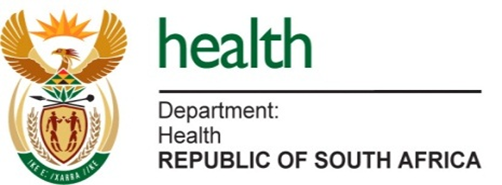 VOLUNTARY MEDICAL MALE CIRCUMCISION                          QUALITY IMPROVEMENT ASSESSMENT TOOLLEADERSHIP, PLANNING AND SUSTAINABILITY2.	MANAGEMENT SYSTEMSMONITORING & EVALUATIONREGISTRATION, GROUP EDUCATION AND IEC.	INDIVIDUAL COUNSELLING AND HIV TESTING FOR MMC CLIENTS                 6. INFRASTRUCTURE, SUPPLIES, EQUIPMENT AND ENVIRONMENT7.1:	MALE CIRCUMCISION SURGICAL PROCEDURE          7.2	         MALE CIRCUMCISION DEVICE PROCEDUREINFECTION PREVENTIONAppendix 1: Detailed reference for proper sterilization and HLDProvince:Province:Province:Province:Province:Province:Province:Province:Province:Province:Province:Province:Province:Province:Province:Province:Province:Province:Province:Province:Province:Province:Province:Province:District: District: District: District: District: District: District: District: District: District: District: District: District: District: District: District: District: District: Facility Name:Facility Name:Facility Name:Facility Name:Facility Name:Facility Name:Facility Name:Facility Name:Facility Name:Facility Name:Facility Name:Facility Name:Facility Name:Facility Name:Facility Name:Facility Name:Facility Name:Facility Name:Facility Name:Facility Name:Facility Name:Facility Name:Facility Name:Facility Name:Facility Name:Facility Name:Facility Name:Facility Name:Facility Name:Facility Name:Facility Name:Facility Name:Facility Name:Facility Name:Facility Name:Facility Name:Facility Name:Facility Name:Facility Name:Facility Name:Facility Name:Facility Name:Type of Facility –Please circle/ to the correct oneType of Facility –Please circle/ to the correct oneType of Facility –Please circle/ to the correct oneType of Facility –Please circle/ to the correct oneType of Facility –Please circle/ to the correct oneType of Facility –Please circle/ to the correct oneType of Facility –Please circle/ to the correct oneType of Facility –Please circle/ to the correct oneType of Facility –Please circle/ to the correct oneType of Facility –Please circle/ to the correct oneType of Facility –Please circle/ to the correct oneType of Facility –Please circle/ to the correct oneType of Facility –Please circle/ to the correct oneType of Facility –Please circle/ to the correct oneType of Facility –Please circle/ to the correct oneType of Facility –Please circle/ to the correct oneType of Facility –Please circle/ to the correct oneType of Facility –Please circle/ to the correct oneType of Facility –Please circle/ to the correct oneType of Facility –Please circle/ to the correct oneType of Facility –Please circle/ to the correct oneType of Facility –Please circle/ to the correct oneType of Facility –Please circle/ to the correct oneType of Facility –Please circle/ to the correct oneType of Facility –Please circle/ to the correct oneType of Facility –Please circle/ to the correct oneType of Facility –Please circle/ to the correct oneType of Facility –Please circle/ to the correct oneType of Facility –Please circle/ to the correct oneType of Facility –Please circle/ to the correct oneType of Facility –Please circle/ to the correct oneType of Facility –Please circle/ to the correct oneType of Facility –Please circle/ to the correct oneType of Facility –Please circle/ to the correct oneType of Facility –Please circle/ to the correct oneType of Facility –Please circle/ to the correct oneType of Facility –Please circle/ to the correct oneType of Facility –Please circle/ to the correct oneType of Facility –Please circle/ to the correct oneType of Facility –Please circle/ to the correct oneType of Facility –Please circle/ to the correct oneType of Facility –Please circle/ to the correct one1OUTREACHOUTREACHOUTREACHOUTREACHOUTREACHOUTREACHOUTREACHOUTREACHOUTREACH2CLINICCLINICCLINICCLINICCLINICCLINICCLINICCLINICCLINICCLINICCLINIC333HOSPITALHOSPITALHOSPITALHOSPITALHOSPITALHOSPITALHOSPITALHOSPITALHOSPITAL44CORRECTIONALCORRECTIONALCORRECTIONALCORRECTIONALCORRECTIONALCORRECTIONAL5MOBILEMOBILEMOBILEMOBILEMOBILEMOBILEMOBILEMOBILEMOBILE6CHCCHCCHCCHCCHCCHCCHCCHCCHCCHCCHC777PRIVATEPRIVATEPRIVATEPRIVATEPRIVATEPRIVATEPRIVATEPRIVATEPRIVATE88OTHEROTHEROTHEROTHEROTHEROTHER8Specify OTHER:Specify OTHER:Specify OTHER:Specify OTHER:Specify OTHER:Specify OTHER:Specify OTHER:Specify OTHER:Specify OTHER:SUPPORTED BY:SUPPORTED BY:SUPPORTED BY:SUPPORTED BY:SUPPORTED BY:SUPPORTED BY:11CDCCDCCDC22USAIDUSAIDUSAIDUSAIDUSAID333DOHDOHDOHDOHDOHDOHDOHDOHDOHDOH44OTHER:OTHER:OTHER:OTHER:OTHER:OTHER:OTHER:OTHER:OTHER:NAME OF PARTNER SUPPORTING THE FACILITY  (Implementing  Partner Name): - Please circle/ to the correct oneNAME OF PARTNER SUPPORTING THE FACILITY  (Implementing  Partner Name): - Please circle/ to the correct oneNAME OF PARTNER SUPPORTING THE FACILITY  (Implementing  Partner Name): - Please circle/ to the correct oneNAME OF PARTNER SUPPORTING THE FACILITY  (Implementing  Partner Name): - Please circle/ to the correct oneNAME OF PARTNER SUPPORTING THE FACILITY  (Implementing  Partner Name): - Please circle/ to the correct oneNAME OF PARTNER SUPPORTING THE FACILITY  (Implementing  Partner Name): - Please circle/ to the correct oneNAME OF PARTNER SUPPORTING THE FACILITY  (Implementing  Partner Name): - Please circle/ to the correct oneNAME OF PARTNER SUPPORTING THE FACILITY  (Implementing  Partner Name): - Please circle/ to the correct oneNAME OF PARTNER SUPPORTING THE FACILITY  (Implementing  Partner Name): - Please circle/ to the correct oneNAME OF PARTNER SUPPORTING THE FACILITY  (Implementing  Partner Name): - Please circle/ to the correct oneNAME OF PARTNER SUPPORTING THE FACILITY  (Implementing  Partner Name): - Please circle/ to the correct oneNAME OF PARTNER SUPPORTING THE FACILITY  (Implementing  Partner Name): - Please circle/ to the correct oneNAME OF PARTNER SUPPORTING THE FACILITY  (Implementing  Partner Name): - Please circle/ to the correct oneNAME OF PARTNER SUPPORTING THE FACILITY  (Implementing  Partner Name): - Please circle/ to the correct oneNAME OF PARTNER SUPPORTING THE FACILITY  (Implementing  Partner Name): - Please circle/ to the correct oneNAME OF PARTNER SUPPORTING THE FACILITY  (Implementing  Partner Name): - Please circle/ to the correct oneNAME OF PARTNER SUPPORTING THE FACILITY  (Implementing  Partner Name): - Please circle/ to the correct oneNAME OF PARTNER SUPPORTING THE FACILITY  (Implementing  Partner Name): - Please circle/ to the correct oneNAME OF PARTNER SUPPORTING THE FACILITY  (Implementing  Partner Name): - Please circle/ to the correct oneNAME OF PARTNER SUPPORTING THE FACILITY  (Implementing  Partner Name): - Please circle/ to the correct oneNAME OF PARTNER SUPPORTING THE FACILITY  (Implementing  Partner Name): - Please circle/ to the correct oneNAME OF PARTNER SUPPORTING THE FACILITY  (Implementing  Partner Name): - Please circle/ to the correct oneNAME OF PARTNER SUPPORTING THE FACILITY  (Implementing  Partner Name): - Please circle/ to the correct oneNAME OF PARTNER SUPPORTING THE FACILITY  (Implementing  Partner Name): - Please circle/ to the correct oneNAME OF PARTNER SUPPORTING THE FACILITY  (Implementing  Partner Name): - Please circle/ to the correct oneNAME OF PARTNER SUPPORTING THE FACILITY  (Implementing  Partner Name): - Please circle/ to the correct oneNAME OF PARTNER SUPPORTING THE FACILITY  (Implementing  Partner Name): - Please circle/ to the correct oneNAME OF PARTNER SUPPORTING THE FACILITY  (Implementing  Partner Name): - Please circle/ to the correct oneNAME OF PARTNER SUPPORTING THE FACILITY  (Implementing  Partner Name): - Please circle/ to the correct oneNAME OF PARTNER SUPPORTING THE FACILITY  (Implementing  Partner Name): - Please circle/ to the correct oneNAME OF PARTNER SUPPORTING THE FACILITY  (Implementing  Partner Name): - Please circle/ to the correct oneNAME OF PARTNER SUPPORTING THE FACILITY  (Implementing  Partner Name): - Please circle/ to the correct oneNAME OF PARTNER SUPPORTING THE FACILITY  (Implementing  Partner Name): - Please circle/ to the correct oneNAME OF PARTNER SUPPORTING THE FACILITY  (Implementing  Partner Name): - Please circle/ to the correct oneNAME OF PARTNER SUPPORTING THE FACILITY  (Implementing  Partner Name): - Please circle/ to the correct oneNAME OF PARTNER SUPPORTING THE FACILITY  (Implementing  Partner Name): - Please circle/ to the correct oneNAME OF PARTNER SUPPORTING THE FACILITY  (Implementing  Partner Name): - Please circle/ to the correct oneNAME OF PARTNER SUPPORTING THE FACILITY  (Implementing  Partner Name): - Please circle/ to the correct oneNAME OF PARTNER SUPPORTING THE FACILITY  (Implementing  Partner Name): - Please circle/ to the correct oneNAME OF PARTNER SUPPORTING THE FACILITY  (Implementing  Partner Name): - Please circle/ to the correct oneNAME OF PARTNER SUPPORTING THE FACILITY  (Implementing  Partner Name): - Please circle/ to the correct oneNAME OF PARTNER SUPPORTING THE FACILITY  (Implementing  Partner Name): - Please circle/ to the correct one1RTCRTCRTCRTC22223SOCIETY FOR FAMILY HEALTHSOCIETY FOR FAMILY HEALTHSOCIETY FOR FAMILY HEALTHSOCIETY FOR FAMILY HEALTHSOCIETY FOR FAMILY HEALTHSOCIETY FOR FAMILY HEALTHSOCIETY FOR FAMILY HEALTHSOCIETY FOR FAMILY HEALTHSOCIETY FOR FAMILY HEALTHSOCIETY FOR FAMILY HEALTHSOCIETY FOR FAMILY HEALTHSOCIETY FOR FAMILY HEALTHSOCIETY FOR FAMILY HEALTHSOCIETY FOR FAMILY HEALTHSOCIETY FOR FAMILY HEALTH444JHPIEGO SOUTH AFRICAJHPIEGO SOUTH AFRICAJHPIEGO SOUTH AFRICAJHPIEGO SOUTH AFRICAJHPIEGO SOUTH AFRICAJHPIEGO SOUTH AFRICAJHPIEGO SOUTH AFRICAJHPIEGO SOUTH AFRICAJHPIEGO SOUTH AFRICA5MATCHMATCHMATCHMATCH6666THE AURUM INSTITUTETHE AURUM INSTITUTETHE AURUM INSTITUTETHE AURUM INSTITUTETHE AURUM INSTITUTE7TB HIV CARE ASSOCIATIONTB HIV CARE ASSOCIATIONTB HIV CARE ASSOCIATIONTB HIV CARE ASSOCIATIONTB HIV CARE ASSOCIATIONTB HIV CARE ASSOCIATIONTB HIV CARE ASSOCIATIONTB HIV CARE ASSOCIATIONTB HIV CARE ASSOCIATIONTB HIV CARE ASSOCIATIONTB HIV CARE ASSOCIATIONTB HIV CARE ASSOCIATIONTB HIV CARE ASSOCIATIONTB HIV CARE ASSOCIATIONTB HIV CARE ASSOCIATION888SACTWUSACTWUSACTWUSACTWUSACTWUSACTWUSACTWUSACTWUSACTWU9CHAPSCHAPSCHAPSCHAPSCHAPSCHAPSCHAPSCHAPSCHAPSCHAPSCHAPSCHAPSCHAPSCHAPSCHAPSCHAPSCHAPSCHAPSCHAPSCHAPSCHAPSCHAPS101010Specify OTHER:Specify OTHER:Specify OTHER:Specify OTHER:Specify OTHER:Specify OTHER:Specify OTHER:Specify OTHER:Specify OTHER:Specify OTHER:Specify OTHER:Specify OTHER:Specify OTHER:Specify OTHER:Specify OTHER:Specify OTHER:AREAS OF PARTNER SUPPORT: - Please circle/ to the correct oneAREAS OF PARTNER SUPPORT: - Please circle/ to the correct oneAREAS OF PARTNER SUPPORT: - Please circle/ to the correct oneAREAS OF PARTNER SUPPORT: - Please circle/ to the correct oneAREAS OF PARTNER SUPPORT: - Please circle/ to the correct oneAREAS OF PARTNER SUPPORT: - Please circle/ to the correct oneAREAS OF PARTNER SUPPORT: - Please circle/ to the correct oneAREAS OF PARTNER SUPPORT: - Please circle/ to the correct oneAREAS OF PARTNER SUPPORT: - Please circle/ to the correct oneAREAS OF PARTNER SUPPORT: - Please circle/ to the correct oneAREAS OF PARTNER SUPPORT: - Please circle/ to the correct oneAREAS OF PARTNER SUPPORT: - Please circle/ to the correct oneAREAS OF PARTNER SUPPORT: - Please circle/ to the correct oneAREAS OF PARTNER SUPPORT: - Please circle/ to the correct oneAREAS OF PARTNER SUPPORT: - Please circle/ to the correct oneAREAS OF PARTNER SUPPORT: - Please circle/ to the correct oneAREAS OF PARTNER SUPPORT: - Please circle/ to the correct oneAREAS OF PARTNER SUPPORT: - Please circle/ to the correct oneAREAS OF PARTNER SUPPORT: - Please circle/ to the correct oneAREAS OF PARTNER SUPPORT: - Please circle/ to the correct oneAREAS OF PARTNER SUPPORT: - Please circle/ to the correct oneAREAS OF PARTNER SUPPORT: - Please circle/ to the correct oneAREAS OF PARTNER SUPPORT: - Please circle/ to the correct oneAREAS OF PARTNER SUPPORT: - Please circle/ to the correct oneAREAS OF PARTNER SUPPORT: - Please circle/ to the correct oneAREAS OF PARTNER SUPPORT: - Please circle/ to the correct oneAREAS OF PARTNER SUPPORT: - Please circle/ to the correct oneAREAS OF PARTNER SUPPORT: - Please circle/ to the correct oneAREAS OF PARTNER SUPPORT: - Please circle/ to the correct oneAREAS OF PARTNER SUPPORT: - Please circle/ to the correct oneAREAS OF PARTNER SUPPORT: - Please circle/ to the correct oneAREAS OF PARTNER SUPPORT: - Please circle/ to the correct oneAREAS OF PARTNER SUPPORT: - Please circle/ to the correct oneAREAS OF PARTNER SUPPORT: - Please circle/ to the correct oneAREAS OF PARTNER SUPPORT: - Please circle/ to the correct oneAREAS OF PARTNER SUPPORT: - Please circle/ to the correct oneAREAS OF PARTNER SUPPORT: - Please circle/ to the correct oneAREAS OF PARTNER SUPPORT: - Please circle/ to the correct oneAREAS OF PARTNER SUPPORT: - Please circle/ to the correct oneAREAS OF PARTNER SUPPORT: - Please circle/ to the correct oneAREAS OF PARTNER SUPPORT: - Please circle/ to the correct oneAREAS OF PARTNER SUPPORT: - Please circle/ to the correct one11STAFFSTAFF222TRAININGTRAININGTRAININGTRAININGTRAININGTRAININGTRAININGTRAININGTRAININGTRAINING333M&EM&EM&EM&EM&EM&E4DATA MANAGEMENTDATA MANAGEMENTDATA MANAGEMENTDATA MANAGEMENTDATA MANAGEMENTDATA MANAGEMENTDATA MANAGEMENTDATA MANAGEMENTDATA MANAGEMENTDATA MANAGEMENTDATA MANAGEMENT5MENTORINGMENTORINGMENTORING66DRUGSDRUGS777SURGICAL PROCEDURESURGICAL PROCEDURESURGICAL PROCEDURESURGICAL PROCEDURESURGICAL PROCEDURESURGICAL PROCEDURESURGICAL PROCEDURESURGICAL PROCEDURESURGICAL PROCEDURESURGICAL PROCEDURE888QIQIQIQIQIQI9INFRASTRUCTUREINFRASTRUCTUREINFRASTRUCTUREINFRASTRUCTUREINFRASTRUCTUREINFRASTRUCTUREINFRASTRUCTUREINFRASTRUCTUREINFRASTRUCTUREINFRASTRUCTUREINFRASTRUCTURE10EQUIPMENTEQUIPMENTEQUIPMENT1111OTHER: Specify:OTHER: Specify:OTHER: Specify:OTHER: Specify:OTHER: Specify:OTHER: Specify:OTHER: Specify:OTHER: Specify:OTHER: Specify:OTHER: Specify:OTHER: Specify:OTHER: Specify:OTHER: Specify:OTHER: Specify:OTHER: Specify:OTHER: Specify:OTHER: Specify:OTHER: Specify:OTHER: Specify:OTHER: Specify:OTHER: Specify:OTHER: Specify:OTHER: Specify:OTHER: Specify:OTHER: Specify:OTHER: Specify:OTHER: Specify:OTHER: Specify:OTHER: Specify:OTHER: Specify:OTHER: Specify:OTHER: Specify:OTHER: Specify:OTHER: Specify:OTHER: Specify:OTHER: Specify:OTHER: Specify:OTHER: Specify:OTHER: Specify:OTHER: Specify:DELIVERY OF MMC SERVICESDELIVERY OF MMC SERVICESDELIVERY OF MMC SERVICESDELIVERY OF MMC SERVICESDELIVERY OF MMC SERVICESDELIVERY OF MMC SERVICESDELIVERY OF MMC SERVICESDELIVERY OF MMC SERVICESDELIVERY OF MMC SERVICESDELIVERY OF MMC SERVICESDELIVERY OF MMC SERVICESDELIVERY OF MMC SERVICESDELIVERY OF MMC SERVICESDELIVERY OF MMC SERVICESDELIVERY OF MMC SERVICESDELIVERY OF MMC SERVICESDELIVERY OF MMC SERVICESDELIVERY OF MMC SERVICESDELIVERY OF MMC SERVICESDELIVERY OF MMC SERVICESDELIVERY OF MMC SERVICESDELIVERY OF MMC SERVICESDELIVERY OF MMC SERVICESDELIVERY OF MMC SERVICESDELIVERY OF MMC SERVICESDELIVERY OF MMC SERVICESDELIVERY OF MMC SERVICESDELIVERY OF MMC SERVICESDELIVERY OF MMC SERVICESDELIVERY OF MMC SERVICESDELIVERY OF MMC SERVICESDELIVERY OF MMC SERVICESDELIVERY OF MMC SERVICESDELIVERY OF MMC SERVICESDELIVERY OF MMC SERVICESDELIVERY OF MMC SERVICESDELIVERY OF MMC SERVICESDELIVERY OF MMC SERVICESDELIVERY OF MMC SERVICESDELIVERY OF MMC SERVICESYESNOIs the facility providing MMCIs the facility providing MMCIs the facility providing MMCIs the facility providing MMCIs the facility providing MMCIs the facility providing MMCIs the facility providing MMCIs the facility providing MMCIs the facility providing MMCIs the facility providing MMCIs the facility providing MMCIs the facility providing MMCIs the facility providing MMCIs the facility providing MMCIs the facility providing MMCIs the facility providing MMCIs the facility providing MMCIs the facility providing MMCIs the facility providing MMCIs the facility providing MMCIs the facility providing MMCIs the facility providing MMCIs the facility providing MMCIs the facility providing MMCIs the facility providing MMCIs the facility providing MMCIs the facility providing MMCIs the facility providing MMCIs the facility providing MMCIs the facility providing MMCIs the facility providing MMCIs the facility providing MMCIs the facility providing MMCIs the facility providing MMCIs the facility providing MMCIs the facility providing MMCIs the facility providing MMCIs the facility providing MMCIs the facility providing MMCIs the facility providing MMCIn which YEAR the facility started providing MMC?In which YEAR the facility started providing MMC?In which YEAR the facility started providing MMC?In which YEAR the facility started providing MMC?In which YEAR the facility started providing MMC?In which YEAR the facility started providing MMC?In which YEAR the facility started providing MMC?In which YEAR the facility started providing MMC?In which YEAR the facility started providing MMC?In which YEAR the facility started providing MMC?In which YEAR the facility started providing MMC?In which YEAR the facility started providing MMC?In which YEAR the facility started providing MMC?In which YEAR the facility started providing MMC?In which YEAR the facility started providing MMC?In which YEAR the facility started providing MMC?In which YEAR the facility started providing MMC?In which YEAR the facility started providing MMC?In which YEAR the facility started providing MMC?In which YEAR the facility started providing MMC?In which YEAR the facility started providing MMC?In which YEAR the facility started providing MMC?In which YEAR the facility started providing MMC?In which YEAR the facility started providing MMC?In which YEAR the facility started providing MMC?In which YEAR the facility started providing MMC?In which YEAR the facility started providing MMC?In which YEAR the facility started providing MMC?In which YEAR the facility started providing MMC?In which YEAR the facility started providing MMC?In which YEAR the facility started providing MMC?In which YEAR the facility started providing MMC?How often does the facility provide MMC services?  - Please circle the correct oneHow often does the facility provide MMC services?  - Please circle the correct oneHow often does the facility provide MMC services?  - Please circle the correct oneHow often does the facility provide MMC services?  - Please circle the correct oneHow often does the facility provide MMC services?  - Please circle the correct oneHow often does the facility provide MMC services?  - Please circle the correct oneHow often does the facility provide MMC services?  - Please circle the correct oneHow often does the facility provide MMC services?  - Please circle the correct oneHow often does the facility provide MMC services?  - Please circle the correct oneHow often does the facility provide MMC services?  - Please circle the correct oneHow often does the facility provide MMC services?  - Please circle the correct oneHow often does the facility provide MMC services?  - Please circle the correct oneHow often does the facility provide MMC services?  - Please circle the correct oneHow often does the facility provide MMC services?  - Please circle the correct oneHow often does the facility provide MMC services?  - Please circle the correct oneHow often does the facility provide MMC services?  - Please circle the correct oneHow often does the facility provide MMC services?  - Please circle the correct oneHow often does the facility provide MMC services?  - Please circle the correct oneHow often does the facility provide MMC services?  - Please circle the correct oneHow often does the facility provide MMC services?  - Please circle the correct oneHow often does the facility provide MMC services?  - Please circle the correct oneHow often does the facility provide MMC services?  - Please circle the correct oneHow often does the facility provide MMC services?  - Please circle the correct oneHow often does the facility provide MMC services?  - Please circle the correct oneHow often does the facility provide MMC services?  - Please circle the correct oneHow often does the facility provide MMC services?  - Please circle the correct oneHow often does the facility provide MMC services?  - Please circle the correct oneHow often does the facility provide MMC services?  - Please circle the correct oneHow often does the facility provide MMC services?  - Please circle the correct oneHow often does the facility provide MMC services?  - Please circle the correct oneHow often does the facility provide MMC services?  - Please circle the correct oneHow often does the facility provide MMC services?  - Please circle the correct oneHow often does the facility provide MMC services?  - Please circle the correct oneHow often does the facility provide MMC services?  - Please circle the correct oneHow often does the facility provide MMC services?  - Please circle the correct oneHow often does the facility provide MMC services?  - Please circle the correct oneHow often does the facility provide MMC services?  - Please circle the correct oneHow often does the facility provide MMC services?  - Please circle the correct oneHow often does the facility provide MMC services?  - Please circle the correct oneHow often does the facility provide MMC services?  - Please circle the correct oneHow often does the facility provide MMC services?  - Please circle the correct oneHow often does the facility provide MMC services?  - Please circle the correct one1Daily    Daily    22WeeklyWeeklyWeeklyWeeklyWeekly3Monthly Monthly Monthly Monthly Monthly 4 4 4 Weekend Weekend Weekend Weekend Weekend Weekend Weekend 55Other:Other:Other:Other:SpecifySpecifyIf WEEKLY, SPECIFY days of the week the facility is offering MMC services?If WEEKLY, SPECIFY days of the week the facility is offering MMC services?If WEEKLY, SPECIFY days of the week the facility is offering MMC services?If WEEKLY, SPECIFY days of the week the facility is offering MMC services?If WEEKLY, SPECIFY days of the week the facility is offering MMC services?If WEEKLY, SPECIFY days of the week the facility is offering MMC services?If WEEKLY, SPECIFY days of the week the facility is offering MMC services?If WEEKLY, SPECIFY days of the week the facility is offering MMC services?If WEEKLY, SPECIFY days of the week the facility is offering MMC services?If WEEKLY, SPECIFY days of the week the facility is offering MMC services?If WEEKLY, SPECIFY days of the week the facility is offering MMC services?If WEEKLY, SPECIFY days of the week the facility is offering MMC services?If WEEKLY, SPECIFY days of the week the facility is offering MMC services?If WEEKLY, SPECIFY days of the week the facility is offering MMC services?If WEEKLY, SPECIFY days of the week the facility is offering MMC services?If WEEKLY, SPECIFY days of the week the facility is offering MMC services?If WEEKLY, SPECIFY days of the week the facility is offering MMC services?If WEEKLY, SPECIFY days of the week the facility is offering MMC services?If WEEKLY, SPECIFY days of the week the facility is offering MMC services?If WEEKLY, SPECIFY days of the week the facility is offering MMC services?If WEEKLY, SPECIFY days of the week the facility is offering MMC services?If WEEKLY, SPECIFY days of the week the facility is offering MMC services?If WEEKLY, SPECIFY days of the week the facility is offering MMC services?If WEEKLY, SPECIFY days of the week the facility is offering MMC services?If WEEKLY, SPECIFY days of the week the facility is offering MMC services?If WEEKLY, SPECIFY days of the week the facility is offering MMC services?Is the MMC service integrated into routine health care services?Is the MMC service integrated into routine health care services?Is the MMC service integrated into routine health care services?Is the MMC service integrated into routine health care services?Is the MMC service integrated into routine health care services?Is the MMC service integrated into routine health care services?Is the MMC service integrated into routine health care services?Is the MMC service integrated into routine health care services?Is the MMC service integrated into routine health care services?Is the MMC service integrated into routine health care services?Is the MMC service integrated into routine health care services?Is the MMC service integrated into routine health care services?Is the MMC service integrated into routine health care services?Is the MMC service integrated into routine health care services?Is the MMC service integrated into routine health care services?Is the MMC service integrated into routine health care services?Is the MMC service integrated into routine health care services?Is the MMC service integrated into routine health care services?Is the MMC service integrated into routine health care services?Is the MMC service integrated into routine health care services?Is the MMC service integrated into routine health care services?Is the MMC service integrated into routine health care services?Is the MMC service integrated into routine health care services?Is the MMC service integrated into routine health care services?Is the MMC service integrated into routine health care services?Is the MMC service integrated into routine health care services?Is the MMC service integrated into routine health care services?Is the MMC service integrated into routine health care services?Is the MMC service integrated into routine health care services?Is the MMC service integrated into routine health care services?Is the MMC service integrated into routine health care services?Is the MMC service integrated into routine health care services?Is the MMC service integrated into routine health care services?Is the MMC service integrated into routine health care services?Is the MMC service integrated into routine health care services?Is the MMC service integrated into routine health care services?Is the MMC service integrated into routine health care services?YESYESYESNONaIs the MMC service integrated into routine health care services?Is the MMC service integrated into routine health care services?Is the MMC service integrated into routine health care services?Is the MMC service integrated into routine health care services?Is the MMC service integrated into routine health care services?Is the MMC service integrated into routine health care services?Is the MMC service integrated into routine health care services?Is the MMC service integrated into routine health care services?Is the MMC service integrated into routine health care services?Is the MMC service integrated into routine health care services?Is the MMC service integrated into routine health care services?Is the MMC service integrated into routine health care services?Is the MMC service integrated into routine health care services?Is the MMC service integrated into routine health care services?Is the MMC service integrated into routine health care services?Is the MMC service integrated into routine health care services?Is the MMC service integrated into routine health care services?Is the MMC service integrated into routine health care services?Is the MMC service integrated into routine health care services?Is the MMC service integrated into routine health care services?Is the MMC service integrated into routine health care services?Is the MMC service integrated into routine health care services?Is the MMC service integrated into routine health care services?Is the MMC service integrated into routine health care services?Is the MMC service integrated into routine health care services?Is the MMC service integrated into routine health care services?Is the MMC service integrated into routine health care services?Is the MMC service integrated into routine health care services?Is the MMC service integrated into routine health care services?Is the MMC service integrated into routine health care services?Is the MMC service integrated into routine health care services?Is the MMC service integrated into routine health care services?Is the MMC service integrated into routine health care services?Is the MMC service integrated into routine health care services?Is the MMC service integrated into routine health care services?Is the MMC service integrated into routine health care services?Is the MMC service integrated into routine health care services?Facility Contact Persons/Staff or Individual presentFacility Contact Persons/Staff or Individual presentFacility Contact Persons/Staff or Individual presentFacility Contact Persons/Staff or Individual presentFacility Contact Persons/Staff or Individual presentName:Name:Name:Name:Name:Name:Name:PhonePhonePhonePhonePhonePhoneFacility Contact Persons/Staff or Individual presentFacility Contact Persons/Staff or Individual presentFacility Contact Persons/Staff or Individual presentFacility Contact Persons/Staff or Individual presentFacility Contact Persons/Staff or Individual presentPosition:Position:Position:Position:Position:Position:Position:Email:Email:Email:Email:Email:Email:Facility Contact Persons/Staff or Individual presentFacility Contact Persons/Staff or Individual presentFacility Contact Persons/Staff or Individual presentFacility Contact Persons/Staff or Individual presentFacility Contact Persons/Staff or Individual presentName:Name:Name:Name:Name:Name:Name:PhonePhonePhonePhonePhonePhoneFacility Contact Persons/Staff or Individual presentFacility Contact Persons/Staff or Individual presentFacility Contact Persons/Staff or Individual presentFacility Contact Persons/Staff or Individual presentFacility Contact Persons/Staff or Individual presentPosition:Position:Position:Position:Position:Position:Position:Email:Email:Email:Email:Email:Email:AssessorsAssessorsAssessorsAssessorsAssessorsName:Name:Name:Name:Name:Name:Name:PhonePhonePhonePhonePhonePhoneAssessorsAssessorsAssessorsAssessorsAssessorsPosition:Position:Position:Position:Position:Position:Position:Email:Email:Email:Email:Email:Email:AssessorsAssessorsAssessorsAssessorsAssessorsName:Name:Name:Name:Name:Name:Name:PhonePhonePhonePhonePhonePhoneAssessorsAssessorsAssessorsAssessorsAssessorsPosition:Position:Position:Position:Position:Position:Position:Email:Email:Email:Email:Email:Email:Date of Assessment:  Date of Assessment:  Date of Assessment:  Date of Assessment:  Date of Assessment:  Date of Assessment:  Date of Assessment:  Date of Assessment:  Date of Assessment:  Date of Assessment:  Date of Assessment:  Date of Assessment:  Date of Assessment:  Date of Assessment:  Date of Assessment:  Date of Assessment:  Date of Assessment:  Date of Assessment:  Date of Assessment:  Date of Assessment:  Date of Assessment:  Date of Assessment:  Date of Assessment:  Date of Assessment:  Date of Assessment:  Date of Assessment:  Date of Assessment:  Date of Assessment:  Date of Assessment:  Date of Assessment:  Date of Assessment:  Date of Assessment:  Date of Assessment:  Date of Assessment:  Date of Assessment:  Date of Assessment:  Date of Assessment:  Date of Assessment:  Date of Assessment:  Date of Assessment:  Date of Assessment:  Date of Assessment:  1.1Staff knowledge of catchment population to be served.Staff knowledge of catchment population to be served.Staff knowledge of catchment population to be served.Staff knowledge of catchment population to be served.Staff knowledge of catchment population to be served.Staff knowledge of catchment population to be served.Staff knowledge of catchment population to be served.Staff knowledge of catchment population to be served.Verify the following:Verify the following:Verify the following:Verify the following:YesNoNaCommentComment1.1.1Catchment area map available Catchment area map available Catchment area map available 1.1.2Evidence of Management involvement in the MMC program Evidence of Management involvement in the MMC program Evidence of Management involvement in the MMC program 1.1.3Availability of a Dedicated person for MMC in the facility Availability of a Dedicated person for MMC in the facility Availability of a Dedicated person for MMC in the facility 1.1.4Evidence of VMMC supervisory, support or mentoring visits by the district/sub-districtEvidence of VMMC supervisory, support or mentoring visits by the district/sub-districtEvidence of VMMC supervisory, support or mentoring visits by the district/sub-districtNumberNumberNumberCommentComment1.1.5Male population estimates in the areaMale population estimates in the area< 5 years 1.1.5Male population estimates in the areaMale population estimates in the area5 – 14 years 1.1.5Male population estimates in the areaMale population estimates in the area15 – 49 years 1.1.6Number of uncircumcised males in the catchment areaNumber of uncircumcised males in the catchment areaNumber of uncircumcised males in the catchment areaActual Score ( Sum of positive responses)Actual Score ( Sum of positive responses)Actual Score ( Sum of positive responses)Actual Score ( Sum of positive responses)Maximum possible score (Sum of all “YES “ &  “NO” responses)Maximum possible score (Sum of all “YES “ &  “NO” responses)Maximum possible score (Sum of all “YES “ &  “NO” responses)Maximum possible score (Sum of all “YES “ &  “NO” responses)Maximum possible score (Sum of all “YES “ &  “NO” responses)Maximum possible score (Sum of all “YES “ &  “NO” responses)Maximum possible score (Sum of all “YES “ &  “NO” responses)Total (%) -  (Sum of “YES” response divided by Maximum possible sore) Total (%) -  (Sum of “YES” response divided by Maximum possible sore) Total (%) -  (Sum of “YES” response divided by Maximum possible sore) Total (%) -  (Sum of “YES” response divided by Maximum possible sore) Total (%) -  (Sum of “YES” response divided by Maximum possible sore) Total (%) -  (Sum of “YES” response divided by Maximum possible sore) Total (%) -  (Sum of “YES” response divided by Maximum possible sore) Overall Comment:Overall Comment:1.2The site has a written operational plan for MMC services (minimum 1 year plan)The site has a written operational plan for MMC services (minimum 1 year plan)The site has a written operational plan for MMC services (minimum 1 year plan)The site has a written operational plan for MMC services (minimum 1 year plan)The site has a written operational plan for MMC services (minimum 1 year plan)The site has a written operational plan for MMC services (minimum 1 year plan)The site has a written operational plan for MMC services (minimum 1 year plan)Verify the existence of an MMC plan stand-alone OR incorporated in the facility health plan. Check if the plan includes the following.Verify the existence of an MMC plan stand-alone OR incorporated in the facility health plan. Check if the plan includes the following.Verify the existence of an MMC plan stand-alone OR incorporated in the facility health plan. Check if the plan includes the following.YesNoNaCommentComment1.2.1service delivery targetsservice delivery targets1.2.2Human resource requirementsHuman resource requirements1.2.3Projected resource needs (equipment, supplies, commodities)Projected resource needs (equipment, supplies, commodities)1.2.4QI TeamQI Team1.2.5Supervision, Supervision, 1.2.6M&EM&E1.2.7Quality ImprovementQuality Improvement1.2.8Community involvementCommunity involvement1.2.9Budget Budget Actual Score ( Sum of positive responses)Actual Score ( Sum of positive responses)Actual Score ( Sum of positive responses)Maximum possible score (Sum of all “YES “ &  “NO” responses)Maximum possible score (Sum of all “YES “ &  “NO” responses)Maximum possible score (Sum of all “YES “ &  “NO” responses)Maximum possible score (Sum of all “YES “ &  “NO” responses)Maximum possible score (Sum of all “YES “ &  “NO” responses)Maximum possible score (Sum of all “YES “ &  “NO” responses)Total (%) -  (Sum of “YES” response divided by Maximum possible sore) Total (%) -  (Sum of “YES” response divided by Maximum possible sore) Total (%) -  (Sum of “YES” response divided by Maximum possible sore) Total (%) -  (Sum of “YES” response divided by Maximum possible sore) Total (%) -  (Sum of “YES” response divided by Maximum possible sore) Total (%) -  (Sum of “YES” response divided by Maximum possible sore) Overall Comment:Overall Comment:1.3The facility has the capacity to sustain MMC services in the long term without relying on external Partners The facility has the capacity to sustain MMC services in the long term without relying on external Partners The facility has the capacity to sustain MMC services in the long term without relying on external Partners The facility has the capacity to sustain MMC services in the long term without relying on external Partners The facility has the capacity to sustain MMC services in the long term without relying on external Partners The facility has the capacity to sustain MMC services in the long term without relying on external Partners The facility has the capacity to sustain MMC services in the long term without relying on external Partners Verify if the Government is providing the facility with the following:Verify if the Government is providing the facility with the following:Verify if the Government is providing the facility with the following:YesNoNaCommentComment1.3.1StaffStaff1.3.2TrainingTraining1.3.3M&E and data management M&E and data management 1.3.4Mentoring and coachingMentoring and coaching1.3.5DrugsDrugs1.3.6Quality improvementQuality improvement1.3.7InfrastructureInfrastructure1.3.8Equipment’s e.g. surgical packs, diathermy ,lightingEquipment’s e.g. surgical packs, diathermy ,lightingActual Score ( Sum of positive responses)Actual Score ( Sum of positive responses)Actual Score ( Sum of positive responses)Maximum possible score (Sum of all “YES “ &  “NO” responses)Maximum possible score (Sum of all “YES “ &  “NO” responses)Maximum possible score (Sum of all “YES “ &  “NO” responses)Maximum possible score (Sum of all “YES “ &  “NO” responses)Maximum possible score (Sum of all “YES “ &  “NO” responses)Maximum possible score (Sum of all “YES “ &  “NO” responses)Total (%) -  (Sum of “YES” response divided by Maximum possible sore) Total (%) -  (Sum of “YES” response divided by Maximum possible sore) Total (%) -  (Sum of “YES” response divided by Maximum possible sore) Total (%) -  (Sum of “YES” response divided by Maximum possible sore) Total (%) -  (Sum of “YES” response divided by Maximum possible sore) Total (%) -  (Sum of “YES” response divided by Maximum possible sore) Overall Comment:Overall Comment:ENDENDENDENDENDENDENDEND2.1Relevant MMC Policies, Guidelines and Standards are available and staff are aware of themRelevant MMC Policies, Guidelines and Standards are available and staff are aware of themRelevant MMC Policies, Guidelines and Standards are available and staff are aware of themRelevant MMC Policies, Guidelines and Standards are available and staff are aware of themRelevant MMC Policies, Guidelines and Standards are available and staff are aware of themRelevant MMC Policies, Guidelines and Standards are available and staff are aware of themRelevant MMC Policies, Guidelines and Standards are available and staff are aware of themRelevant MMC Policies, Guidelines and Standards are available and staff are aware of themRelevant MMC Policies, Guidelines and Standards are available and staff are aware of themRelevant MMC Policies, Guidelines and Standards are available and staff are aware of themRelevant MMC Policies, Guidelines and Standards are available and staff are aware of themVerify the availability and knowledge of the following documents (latest):Verify the availability and knowledge of the following documents (latest):Verify the availability and knowledge of the following documents (latest):AvailabilityAvailabilityAvailability Is Staff orientated  Is Staff orientated  Is Staff orientated CommentCommentCommentVerify the availability and knowledge of the following documents (latest):Verify the availability and knowledge of the following documents (latest):Verify the availability and knowledge of the following documents (latest):YesNoNaYesNoNaCommentCommentComment2.1.1Patient rights and responsibilitiesPatient rights and responsibilities2.1.2Informed consent guidelinesInformed consent guidelines2.1.3HCT guidelinesHCT guidelines2.1.4MMC GuidelinesMMC Guidelines2.1.5STI diagnosis and treatment guidelinesSTI diagnosis and treatment guidelines2.1.6Supplies and equipment inventory book Supplies and equipment inventory book 2.1.7MMC Scale up Strategic Plan MMC Scale up Strategic Plan 2.1.8Quality Improvement policy/WHO quality assurance toolQuality Improvement policy/WHO quality assurance tool2.1.9Referral system policyReferral system policy2.1.10DHIMS Policy DHIMS Policy 2.1.11Client flow chart for MMC?Client flow chart for MMC?2.1.12National Strategic Plan for HIV&AIDS (NSP) :2016-2020National Strategic Plan for HIV&AIDS (NSP) :2016-20202.1.13National core StandardsNational core Standards2.1.14Infection control policy/guidelinesInfection control policy/guidelines2.1.15Waste disposal policy/S.O.PWaste disposal policy/S.O.P2.1.16Disposal of human tissue guidelineDisposal of human tissue guidelineActual Score (Sum of responses)Actual Score (Sum of responses)Actual Score (Sum of responses)Maximum possible score (Sum of all “YES “ &  “NO” responses)Maximum possible score (Sum of all “YES “ &  “NO” responses)Maximum possible score (Sum of all “YES “ &  “NO” responses)Maximum possible score (Sum of all “YES “ &  “NO” responses)Maximum possible score (Sum of all “YES “ &  “NO” responses)Maximum possible score (Sum of all “YES “ &  “NO” responses)Maximum possible score (Sum of all “YES “ &  “NO” responses)Maximum possible score (Sum of all “YES “ &  “NO” responses)Maximum possible score (Sum of all “YES “ &  “NO” responses)Total (%) -  (Sum of “YES” response divided by Maximum possible sore) Total (%) -  (Sum of “YES” response divided by Maximum possible sore) Total (%) -  (Sum of “YES” response divided by Maximum possible sore) Total (%) -  (Sum of “YES” response divided by Maximum possible sore) Total (%) -  (Sum of “YES” response divided by Maximum possible sore) Total (%) -  (Sum of “YES” response divided by Maximum possible sore) Total (%) -  (Sum of “YES” response divided by Maximum possible sore) Total (%) -  (Sum of “YES” response divided by Maximum possible sore) Total (%) -  (Sum of “YES” response divided by Maximum possible sore) Overall Comment:Overall Comment:2.2The MMC clinic or facility has clearly defined staff roles and responsibilitiesThe MMC clinic or facility has clearly defined staff roles and responsibilitiesThe MMC clinic or facility has clearly defined staff roles and responsibilitiesThe MMC clinic or facility has clearly defined staff roles and responsibilitiesThe MMC clinic or facility has clearly defined staff roles and responsibilitiesThe MMC clinic or facility has clearly defined staff roles and responsibilitiesThe MMC clinic or facility has clearly defined staff roles and responsibilitiesThe MMC clinic or facility has clearly defined staff roles and responsibilitiesVerify the existence of:Verify the existence of:Verify the existence of:YesNoNaCommentCommentComment2.2.1Written roles and responsibilities for all staff involved in male circumcision servicesWritten roles and responsibilities for all staff involved in male circumcision services2.2.2Staff are able to describe their roles and responsibilitiesStaff are able to describe their roles and responsibilitiesActual Score ( Sum of positive responses)Actual Score ( Sum of positive responses)Actual Score ( Sum of positive responses)Maximum possible score (Sum of all “YES “ &  “NO” responses)Maximum possible score (Sum of all “YES “ &  “NO” responses)Maximum possible score (Sum of all “YES “ &  “NO” responses)Maximum possible score (Sum of all “YES “ &  “NO” responses)Maximum possible score (Sum of all “YES “ &  “NO” responses)Maximum possible score (Sum of all “YES “ &  “NO” responses)Total (%) -  (Sum of “YES” response divided by Maximum possible sore) Total (%) -  (Sum of “YES” response divided by Maximum possible sore) Total (%) -  (Sum of “YES” response divided by Maximum possible sore) Total (%) -  (Sum of “YES” response divided by Maximum possible sore) Total (%) -  (Sum of “YES” response divided by Maximum possible sore) Total (%) -  (Sum of “YES” response divided by Maximum possible sore) Overall Comment:Overall Comment:2.3The MMC clinic or facility has the human resources available The MMC clinic or facility has the human resources available The MMC clinic or facility has the human resources available The MMC clinic or facility has the human resources available The MMC clinic or facility has the human resources available The MMC clinic or facility has the human resources available The MMC clinic or facility has the human resources available The MMC clinic or facility has the human resources available Verify the existence of staff for each functional area?Verify the existence of staff for each functional area?Verify the existence of staff for each functional area?Verify the existence of staff for each functional area?YesNoCategoryTrainedTrainedVerify the existence of staff for each functional area?Verify the existence of staff for each functional area?Verify the existence of staff for each functional area?Verify the existence of staff for each functional area?YesNoCategoryYesNo2.3.1Registration / intakeRegistration / intakeRegistration / intake2.3.2Counselling / group educationCounselling / group educationCounselling / group education2.3.3Client assessment Client assessment Client assessment 2.3.4Surgical procedureSurgical procedureSurgical procedure2.3.5Post-procedure counsellingPost-procedure counsellingPost-procedure counselling2.3.6Follow-up assessment & Management Follow-up assessment & Management Follow-up assessment & Management 2.3.7Cleaner/infection control/waste disposal officersCleaner/infection control/waste disposal officersCleaner/infection control/waste disposal officersActual Score ( Sum of positive responses)Actual Score ( Sum of positive responses)Actual Score ( Sum of positive responses)Maximum possible score (Sum of all “YES “ &  “NO” responses)Maximum possible score (Sum of all “YES “ &  “NO” responses)Maximum possible score (Sum of all “YES “ &  “NO” responses)Maximum possible score (Sum of all “YES “ &  “NO” responses)Maximum possible score (Sum of all “YES “ &  “NO” responses)Maximum possible score (Sum of all “YES “ &  “NO” responses)Maximum possible score (Sum of all “YES “ &  “NO” responses)Total (%) -  (Sum of “YES” response divided by Maximum possible sore) Total (%) -  (Sum of “YES” response divided by Maximum possible sore) Total (%) -  (Sum of “YES” response divided by Maximum possible sore) Total (%) -  (Sum of “YES” response divided by Maximum possible sore) Total (%) -  (Sum of “YES” response divided by Maximum possible sore) Total (%) -  (Sum of “YES” response divided by Maximum possible sore) Total (%) -  (Sum of “YES” response divided by Maximum possible sore) Overall Comment:Overall Comment:2.4The client passes through all elements of comprehensive MMC service in an efficient mannerThe client passes through all elements of comprehensive MMC service in an efficient mannerThe client passes through all elements of comprehensive MMC service in an efficient mannerThe client passes through all elements of comprehensive MMC service in an efficient mannerThe client passes through all elements of comprehensive MMC service in an efficient mannerThe client passes through all elements of comprehensive MMC service in an efficient mannerThe client passes through all elements of comprehensive MMC service in an efficient mannerThe client passes through all elements of comprehensive MMC service in an efficient mannerThe client passes through all elements of comprehensive MMC service in an efficient mannerThe client passes through all elements of comprehensive MMC service in an efficient mannerThe client passes through all elements of comprehensive MMC service in an efficient mannerThe client passes through all elements of comprehensive MMC service in an efficient mannerObserve the client flow:Observe the client flow:Observe the client flow:Observe the client flow:Observe the client flow:Observe the client flow:YesYesNoNoNaCommentComment2.4.1Clients are received and directed to the MMC registration and intake areaClients are received and directed to the MMC registration and intake areaClients are received and directed to the MMC registration and intake areaClients are received and directed to the MMC registration and intake areaClients are received and directed to the MMC registration and intake area2.4.2Clients receive clear instructions on going from one station to the next Clients receive clear instructions on going from one station to the next Clients receive clear instructions on going from one station to the next Clients receive clear instructions on going from one station to the next Clients receive clear instructions on going from one station to the next 2.4.3Clients move from one area to another without prolonged waiting time (<30 minutes between stations) Clients move from one area to another without prolonged waiting time (<30 minutes between stations) Clients move from one area to another without prolonged waiting time (<30 minutes between stations) Clients move from one area to another without prolonged waiting time (<30 minutes between stations) Clients move from one area to another without prolonged waiting time (<30 minutes between stations) A system for facilitating effective referral to linked services is in placeA system for facilitating effective referral to linked services is in placeA system for facilitating effective referral to linked services is in placeA system for facilitating effective referral to linked services is in placeA system for facilitating effective referral to linked services is in placeA system for facilitating effective referral to linked services is in placeYesYesNoNoNaCommentComment2.4.4Registers reflect appropriate referrals to care and treatment units(HCT, STIs, FP,ART,ECMD)Registers reflect appropriate referrals to care and treatment units(HCT, STIs, FP,ART,ECMD)Registers reflect appropriate referrals to care and treatment units(HCT, STIs, FP,ART,ECMD)Registers reflect appropriate referrals to care and treatment units(HCT, STIs, FP,ART,ECMD)Registers reflect appropriate referrals to care and treatment units(HCT, STIs, FP,ART,ECMD)2.4.5Client records show that clients who have been referred have received the servicesClient records show that clients who have been referred have received the servicesClient records show that clients who have been referred have received the servicesClient records show that clients who have been referred have received the servicesClient records show that clients who have been referred have received the services2.4.6Availability of referral facilities and EMS contact details:Availability of referral facilities and EMS contact details:Referral  SiteReferral  SiteReferral  SiteEMSEMSEMSEMSEMSCommentComment2.4.6Availability of referral facilities and EMS contact details:Availability of referral facilities and EMS contact details:YNNaYNNNaNaCommentComment2.4.6Availability of referral facilities and EMS contact details:Availability of referral facilities and EMS contact details:Actual Score ( Sum of positive responses)Actual Score ( Sum of positive responses)Actual Score ( Sum of positive responses)Actual Score ( Sum of positive responses)Actual Score ( Sum of positive responses)Actual Score ( Sum of positive responses)Maximum possible score (Sum of all “YES “ &  “NO” responses)Maximum possible score (Sum of all “YES “ &  “NO” responses)Maximum possible score (Sum of all “YES “ &  “NO” responses)Maximum possible score (Sum of all “YES “ &  “NO” responses)Maximum possible score (Sum of all “YES “ &  “NO” responses)Maximum possible score (Sum of all “YES “ &  “NO” responses)Maximum possible score (Sum of all “YES “ &  “NO” responses)Maximum possible score (Sum of all “YES “ &  “NO” responses)Maximum possible score (Sum of all “YES “ &  “NO” responses)Maximum possible score (Sum of all “YES “ &  “NO” responses)Maximum possible score (Sum of all “YES “ &  “NO” responses)Total (%) -  (Sum of “YES” response divided by Maximum possible sore) Total (%) -  (Sum of “YES” response divided by Maximum possible sore) Total (%) -  (Sum of “YES” response divided by Maximum possible sore) Total (%) -  (Sum of “YES” response divided by Maximum possible sore) Total (%) -  (Sum of “YES” response divided by Maximum possible sore) Total (%) -  (Sum of “YES” response divided by Maximum possible sore) Total (%) -  (Sum of “YES” response divided by Maximum possible sore) Total (%) -  (Sum of “YES” response divided by Maximum possible sore) Total (%) -  (Sum of “YES” response divided by Maximum possible sore) Total (%) -  (Sum of “YES” response divided by Maximum possible sore) Total (%) -  (Sum of “YES” response divided by Maximum possible sore) Overall Comment:Overall Comment:2.5Functional Quality improvement system Functional Quality improvement system Functional Quality improvement system Functional Quality improvement system Functional Quality improvement system Functional Quality improvement system Functional Quality improvement system Verify the existence of:Verify the existence of:Verify the existence of:YesNoNaCommentComment2.5.1Functional Quality Improvement Team (team structure)Functional Quality Improvement Team (team structure)2.5.2Are QIT members trained/oriented on QI methodology?Are QIT members trained/oriented on QI methodology?2.5.3Evidence that meetings are held at least monthly to review data?Evidence that meetings are held at least monthly to review data?Actual Score ( Sum of positive responses)Actual Score ( Sum of positive responses)Actual Score ( Sum of positive responses)Maximum possible score (Sum of all “YES “ &  “NO” responses)Maximum possible score (Sum of all “YES “ &  “NO” responses)Maximum possible score (Sum of all “YES “ &  “NO” responses)Maximum possible score (Sum of all “YES “ &  “NO” responses)Maximum possible score (Sum of all “YES “ &  “NO” responses)Maximum possible score (Sum of all “YES “ &  “NO” responses)Total (%) -  (Sum of “YES” response divided by Maximum possible sore) Total (%) -  (Sum of “YES” response divided by Maximum possible sore) Total (%) -  (Sum of “YES” response divided by Maximum possible sore) Total (%) -  (Sum of “YES” response divided by Maximum possible sore) Total (%) -  (Sum of “YES” response divided by Maximum possible sore) Total (%) -  (Sum of “YES” response divided by Maximum possible sore) Overall Comment:Overall Comment:2.6Clients Follow up and  adverse events  complications are reviewedClients Follow up and  adverse events  complications are reviewedClients Follow up and  adverse events  complications are reviewedClients Follow up and  adverse events  complications are reviewedClients Follow up and  adverse events  complications are reviewedClients Follow up and  adverse events  complications are reviewedClients Follow up and  adverse events  complications are reviewedVerify the existence of the following Verify the existence of the following Verify the existence of the following YesNoNaCommentComment2.6.1Follow up is conducted as per recommendation 2 days and 7 days post circumcisionFollow up is conducted as per recommendation 2 days and 7 days post circumcision2.6.2Are adverse events forms available on site?Are adverse events forms available on site?2.6.2Are adverse events forms being filled in, filed and stored?Are adverse events forms being filled in, filed and stored?2.6.3A systematic process exists for investigating moderate or severe adverse event to determine causes and outcomes. A systematic process exists for investigating moderate or severe adverse event to determine causes and outcomes. 2.6.4Actions have been taken to prevent future events of this nature or determine if adverse events were handled properly.Actions have been taken to prevent future events of this nature or determine if adverse events were handled properly.2.6.5Adverse events policy/SOP available?Adverse events policy/SOP available?2.6.6Facility staff trained on classification, Management and reporting of Adverse eventsFacility staff trained on classification, Management and reporting of Adverse events2.6.7Evidence that management has reviewed all adverse events within assessment periodsEvidence that management has reviewed all adverse events within assessment periodsActual Score ( Sum of positive responses)Actual Score ( Sum of positive responses)Actual Score ( Sum of positive responses)Maximum possible score (Sum of all “YES “ &  “NO” responses)Maximum possible score (Sum of all “YES “ &  “NO” responses)Maximum possible score (Sum of all “YES “ &  “NO” responses)Maximum possible score (Sum of all “YES “ &  “NO” responses)Maximum possible score (Sum of all “YES “ &  “NO” responses)Maximum possible score (Sum of all “YES “ &  “NO” responses)Total (%) -  (Sum of “YES” response divided by Maximum possible sore) Total (%) -  (Sum of “YES” response divided by Maximum possible sore) Total (%) -  (Sum of “YES” response divided by Maximum possible sore) Total (%) -  (Sum of “YES” response divided by Maximum possible sore) Total (%) -  (Sum of “YES” response divided by Maximum possible sore) Total (%) -  (Sum of “YES” response divided by Maximum possible sore) Overall Comment:Overall Comment:2.7The facility has a functional supply and equipment ordering systemThe facility has a functional supply and equipment ordering systemThe facility has a functional supply and equipment ordering systemThe facility has a functional supply and equipment ordering systemThe facility has a functional supply and equipment ordering systemThe facility has a functional supply and equipment ordering systemThe facility has a functional supply and equipment ordering systemVerify the existence of the following standards:Verify the existence of the following standards:Verify the existence of the following standards:YesNoNaCommentComment2.7.1Requisition forms for MMC commodities are available and usedRequisition forms for MMC commodities are available and used2.7.2Minimum stock levels are established for essential MMC commodities (at the MMC service or facility level)Minimum stock levels are established for essential MMC commodities (at the MMC service or facility level)2.7.3Commodity stocks records are kept up-to-dateCommodity stocks records are kept up-to-dateActual Score ( Sum of positive responses)Actual Score ( Sum of positive responses)Actual Score ( Sum of positive responses)Maximum possible score (Sum of all “YES “ &  “NO” responses)Maximum possible score (Sum of all “YES “ &  “NO” responses)Maximum possible score (Sum of all “YES “ &  “NO” responses)Maximum possible score (Sum of all “YES “ &  “NO” responses)Maximum possible score (Sum of all “YES “ &  “NO” responses)Maximum possible score (Sum of all “YES “ &  “NO” responses)Total (%) -  (Sum of “YES” response divided by Maximum possible sore) Total (%) -  (Sum of “YES” response divided by Maximum possible sore) Total (%) -  (Sum of “YES” response divided by Maximum possible sore) Total (%) -  (Sum of “YES” response divided by Maximum possible sore) Total (%) -  (Sum of “YES” response divided by Maximum possible sore) Total (%) -  (Sum of “YES” response divided by Maximum possible sore) Overall Comment:Overall Comment:2.8Task shifting/sharing practices among the Clinical MMC staff Task shifting/sharing practices among the Clinical MMC staff Task shifting/sharing practices among the Clinical MMC staff Task shifting/sharing practices among the Clinical MMC staff Task shifting/sharing practices among the Clinical MMC staff Task shifting/sharing practices among the Clinical MMC staff Task shifting/sharing practices among the Clinical MMC staff Verify the  followingVerify the  followingVerify the  followingYesNoNaCommentComment2.8.1Professional Nurses are trained to perform MMC surgical procedureProfessional Nurses are trained to perform MMC surgical procedure2.8.2Surgical procedures are completed by more than one Clinical StaffSurgical procedures are completed by more than one Clinical StaffActual Score ( Sum of positive responses)Actual Score ( Sum of positive responses)Actual Score ( Sum of positive responses)Maximum possible score (Sum of all “YES “ &  “NO” responses)Maximum possible score (Sum of all “YES “ &  “NO” responses)Maximum possible score (Sum of all “YES “ &  “NO” responses)Maximum possible score (Sum of all “YES “ &  “NO” responses)Maximum possible score (Sum of all “YES “ &  “NO” responses)Maximum possible score (Sum of all “YES “ &  “NO” responses)Total (%) -  (Sum of “YES” response divided by Maximum possible sore) Total (%) -  (Sum of “YES” response divided by Maximum possible sore) Total (%) -  (Sum of “YES” response divided by Maximum possible sore) Total (%) -  (Sum of “YES” response divided by Maximum possible sore) Total (%) -  (Sum of “YES” response divided by Maximum possible sore) Total (%) -  (Sum of “YES” response divided by Maximum possible sore) Overall Comment:Overall Comment:2.9The Facility has a  Demand creation Management system The Facility has a  Demand creation Management system The Facility has a  Demand creation Management system The Facility has a  Demand creation Management system The Facility has a  Demand creation Management system The Facility has a  Demand creation Management system The Facility has a  Demand creation Management system Verify the  followingVerify the  followingVerify the  followingYesNoNaCommentComment2.9.1Does the facility have demand creation plan for VMMC (Stand alone or incorporated in VMMC plan)?Does the facility have demand creation plan for VMMC (Stand alone or incorporated in VMMC plan)?2.9.2Are community mobilisers or recruiters trained in VMMC demand creation?Are community mobilisers or recruiters trained in VMMC demand creation?2.9.3Does the facility utilise/analyse demand creation data for planning Does the facility utilise/analyse demand creation data for planning 2.9.4Evidence of circumcisions performed in the last quarter. Evidence of circumcisions performed in the last quarter. 2.9.5Facility is able to reach its VMMC target  Facility is able to reach its VMMC target  2.9.6Waiting list is not more than one monthWaiting list is not more than one monthDoes the facilities conduct any of the following demand creation activities:Does the facilities conduct any of the following demand creation activities:Does the facilities conduct any of the following demand creation activities:Does the facilities conduct any of the following demand creation activities:Does the facilities conduct any of the following demand creation activities:Does the facilities conduct any of the following demand creation activities:Does the facilities conduct any of the following demand creation activities:Does the facilities conduct any of the following demand creation activities:2.9.7integration of traditional initiation into the MMC in TMC hotspot townships (where necessary/applicable)integration of traditional initiation into the MMC in TMC hotspot townships (where necessary/applicable)2.9.10Engage CHWs, and WBOTS for MMC social mobilisationEngage CHWs, and WBOTS for MMC social mobilisation2.9.11Targeting specific institutions (e.g. Universities, schools TVETs, correctional facilities, religious groups etc.)Targeting specific institutions (e.g. Universities, schools TVETs, correctional facilities, religious groups etc.)2.9.12Integrate MMC into existing HCT campaigns (e.g., first-things-first campaign, HCT campaign waves targeted at women, youth, taxi industry etc.)Integrate MMC into existing HCT campaigns (e.g., first-things-first campaign, HCT campaign waves targeted at women, youth, taxi industry etc.)2.9.13Engaging community champions and peer-to-peer recruiters to enhance grassroots mobilizationEngaging community champions and peer-to-peer recruiters to enhance grassroots mobilization2.9.14Utilize traditional leaders or influencers as MMC championsUtilize traditional leaders or influencers as MMC championsActual Score ( Sum of positive responses)Actual Score ( Sum of positive responses)Actual Score ( Sum of positive responses)Maximum possible score (Sum of all “YES “ &  “NO” responses)Maximum possible score (Sum of all “YES “ &  “NO” responses)Maximum possible score (Sum of all “YES “ &  “NO” responses)Maximum possible score (Sum of all “YES “ &  “NO” responses)Maximum possible score (Sum of all “YES “ &  “NO” responses)Maximum possible score (Sum of all “YES “ &  “NO” responses)Total (%) -  (Sum of “YES” response divided by Maximum possible sore) Total (%) -  (Sum of “YES” response divided by Maximum possible sore) Total (%) -  (Sum of “YES” response divided by Maximum possible sore) Total (%) -  (Sum of “YES” response divided by Maximum possible sore) Total (%) -  (Sum of “YES” response divided by Maximum possible sore) Total (%) -  (Sum of “YES” response divided by Maximum possible sore) Overall Comment:Overall Comment:2.10Does the facility analyse and use data for decision making and planning:Does the facility analyse and use data for decision making and planning:Does the facility analyse and use data for decision making and planning:Does the facility analyse and use data for decision making and planning:Does the facility analyse and use data for decision making and planning:Does the facility analyse and use data for decision making and planning:Does the facility analyse and use data for decision making and planning:YesNoNaCommentComment2.10.1Results of the client satisfaction survey Results of the client satisfaction survey 2.10.2Performance indicators  of VMMC services(e.g. follow up, AE, HCT,ART)Performance indicators  of VMMC services(e.g. follow up, AE, HCT,ART)2.10.3CQI assessment data (post-baseline data)CQI assessment data (post-baseline data)Actual Score ( Sum of positive responses)Actual Score ( Sum of positive responses)Actual Score ( Sum of positive responses)Maximum possible score (Sum of all “YES “ &  “NO” responses)Maximum possible score (Sum of all “YES “ &  “NO” responses)Maximum possible score (Sum of all “YES “ &  “NO” responses)Maximum possible score (Sum of all “YES “ &  “NO” responses)Maximum possible score (Sum of all “YES “ &  “NO” responses)Maximum possible score (Sum of all “YES “ &  “NO” responses)Total (%) -  (Sum of “YES” response divided by Maximum possible sore) Total (%) -  (Sum of “YES” response divided by Maximum possible sore) Total (%) -  (Sum of “YES” response divided by Maximum possible sore) Total (%) -  (Sum of “YES” response divided by Maximum possible sore) Total (%) -  (Sum of “YES” response divided by Maximum possible sore) Total (%) -  (Sum of “YES” response divided by Maximum possible sore) Overall Comment:Overall Comment:ENDENDENDENDENDENDENDEND3.1Availability of relevant tools for MMC data managementAvailability of relevant tools for MMC data managementAvailability of relevant tools for MMC data managementAvailability of relevant tools for MMC data managementAvailability of relevant tools for MMC data managementAvailability of relevant tools for MMC data managementAvailability of relevant tools for MMC data managementAvailability of relevant tools for MMC data managementAvailability of relevant tools for MMC data managementAvailability of relevant tools for MMC data managementVerify the availability and use of the following source documents:Verify the availability and use of the following source documents:Verify the availability and use of the following source documents:AvailableAvailableAvailableIn useIn useIn useCommentCommentVerify the availability and use of the following source documents:Verify the availability and use of the following source documents:Verify the availability and use of the following source documents:YesNoNaYesNoNaCommentComment3.1.1MMC Facility Daily RegisterMMC Facility Daily Register3.1.2MMC Client Form/FileMMC Client Form/File3.1.3HCT RegisterHCT Register3.1.4MMC Surgical registerMMC Surgical register3.1.5Adverse events register with grading scaleAdverse events register with grading scale3.1.6MMC Follow up registersMMC Follow up registers3.1.7Monthly input form (data summary)Monthly input form (data summary)Actual Score ( Sum of responses)Actual Score ( Sum of responses)Actual Score ( Sum of responses)Maximum possible score (Sum of all “YES “ &  “NO” responses)Maximum possible score (Sum of all “YES “ &  “NO” responses)Maximum possible score (Sum of all “YES “ &  “NO” responses)Maximum possible score (Sum of all “YES “ &  “NO” responses)Maximum possible score (Sum of all “YES “ &  “NO” responses)Maximum possible score (Sum of all “YES “ &  “NO” responses)Maximum possible score (Sum of all “YES “ &  “NO” responses)Maximum possible score (Sum of all “YES “ &  “NO” responses)Maximum possible score (Sum of all “YES “ &  “NO” responses)Total (%) -  (Sum of “YES” response divided by Maximum possible score) Total (%) -  (Sum of “YES” response divided by Maximum possible score) Total (%) -  (Sum of “YES” response divided by Maximum possible score) Total (%) -  (Sum of “YES” response divided by Maximum possible score) Total (%) -  (Sum of “YES” response divided by Maximum possible score) Total (%) -  (Sum of “YES” response divided by Maximum possible score) Total (%) -  (Sum of “YES” response divided by Maximum possible score) Total (%) -  (Sum of “YES” response divided by Maximum possible score) Total (%) -  (Sum of “YES” response divided by Maximum possible score) Overall Comment:Overall Comment:3.2MMC data management – system descriptionMMC data management – system descriptionMMC data management – system descriptionMMC data management – system descriptionMMC data management – system descriptionMMC data management – system descriptionMMC data management – system descriptionMMC data management – system descriptionVerify and check the following:Verify and check the following:Verify and check the following:Verify and check the following:Verify and check the following:Verify and check the following:Verify and check the following:Verify and check the following:Verify and check the following:YesNoNaCommentComment3.2.13.2.1Facility has designated staff with clearly stated responsibilities for MMC data management.Facility has designated staff with clearly stated responsibilities for MMC data management.3.2.23.2.2Relevant staff were provided with training or refresher training on the data management processes including tools.Relevant staff were provided with training or refresher training on the data management processes including tools.3.2.33.2.3Systems/mechanisms exits for tracking data/information on MMC follow up (i.e. 48 hours, seven days and six weeks). Systems/mechanisms exits for tracking data/information on MMC follow up (i.e. 48 hours, seven days and six weeks). 3.2.43.2.4Systems/mechanisms exits for tracking data/information on HIV-positive client referrals to care and treatment.Systems/mechanisms exits for tracking data/information on HIV-positive client referrals to care and treatment.3.2.53.2.5Forms, registers and reports are being filed and stored properly (in locked storage)Forms, registers and reports are being filed and stored properly (in locked storage)3.2.63.2.6Is a duplicate copy of the input form (summary) filed and stored appropriately for referenceIs a duplicate copy of the input form (summary) filed and stored appropriately for referenceActual Score ( Sum of responses)Actual Score ( Sum of responses)Actual Score ( Sum of responses)Actual Score ( Sum of responses)Maximum possible score (Sum of all “YES “ and “NO” responses)Maximum possible score (Sum of all “YES “ and “NO” responses)Maximum possible score (Sum of all “YES “ and “NO” responses)Maximum possible score (Sum of all “YES “ and “NO” responses)Maximum possible score (Sum of all “YES “ and “NO” responses)Maximum possible score (Sum of all “YES “ and “NO” responses)Maximum possible score (Sum of all “YES “ and “NO” responses)Total (%) -  (Sum of “YES” response divided by Maximum possible score) Total (%) -  (Sum of “YES” response divided by Maximum possible score) Total (%) -  (Sum of “YES” response divided by Maximum possible score) Total (%) -  (Sum of “YES” response divided by Maximum possible score) Total (%) -  (Sum of “YES” response divided by Maximum possible score) Total (%) -  (Sum of “YES” response divided by Maximum possible score) Total (%) -  (Sum of “YES” response divided by Maximum possible score) Overall Comment:Overall Comment:Overall Comment:3.3MMC data management – data quality control systems MMC data management – data quality control systems MMC data management – data quality control systems MMC data management – data quality control systems MMC data management – data quality control systems MMC data management – data quality control systems MMC data management – data quality control systems MMC data management – data quality control systems Verify and check if the following data quality control mechanisms are in place:Verify and check if the following data quality control mechanisms are in place:Verify and check if the following data quality control mechanisms are in place:Verify and check if the following data quality control mechanisms are in place:Verify and check if the following data quality control mechanisms are in place:Verify and check if the following data quality control mechanisms are in place:Verify and check if the following data quality control mechanisms are in place:Verify and check if the following data quality control mechanisms are in place:Verify and check if the following data quality control mechanisms are in place:YesNoNaCommentComment3.3.13.3.1SOP/protocol document exist for managing (recording, collecting, collating, analysing and reporting) the MMC data. SOP/protocol document exist for managing (recording, collecting, collating, analysing and reporting) the MMC data. 3.3.23.3.2Staff systematically reviews data for errors, missing data, out-of-range values, and unusual patterns - numbers greater than 100%, unusual patterns, etc.Staff systematically reviews data for errors, missing data, out-of-range values, and unusual patterns - numbers greater than 100%, unusual patterns, etc.3.3.33.3.3Facility is conducting data quality assessment periodically Facility is conducting data quality assessment periodically Actual Score ( Sum of responses)Actual Score ( Sum of responses)Actual Score ( Sum of responses)Actual Score ( Sum of responses)Maximum possible score (Sum of all “YES “ and “NO” responses)Maximum possible score (Sum of all “YES “ and “NO” responses)Maximum possible score (Sum of all “YES “ and “NO” responses)Maximum possible score (Sum of all “YES “ and “NO” responses)Maximum possible score (Sum of all “YES “ and “NO” responses)Maximum possible score (Sum of all “YES “ and “NO” responses)Maximum possible score (Sum of all “YES “ and “NO” responses)Total (%) -  (Sum of “YES” response divided by Maximum possible score) Total (%) -  (Sum of “YES” response divided by Maximum possible score) Total (%) -  (Sum of “YES” response divided by Maximum possible score) Total (%) -  (Sum of “YES” response divided by Maximum possible score) Total (%) -  (Sum of “YES” response divided by Maximum possible score) Total (%) -  (Sum of “YES” response divided by Maximum possible score) Total (%) -  (Sum of “YES” response divided by Maximum possible score) Overall Comment:Overall Comment:Overall Comment:3.4Client records are complete with all relevant MMC tools for data management Client records are complete with all relevant MMC tools for data management Client records are complete with all relevant MMC tools for data management Client records are complete with all relevant MMC tools for data management Client records are complete with all relevant MMC tools for data management Client records are complete with all relevant MMC tools for data management Client records are complete with all relevant MMC tools for data management Client records are complete with all relevant MMC tools for data management Client records are complete with all relevant MMC tools for data management Client records are complete with all relevant MMC tools for data management Client records are complete with all relevant MMC tools for data management Client records are complete with all relevant MMC tools for data management Client records are complete with all relevant MMC tools for data management Client records are complete with all relevant MMC tools for data management Client records are complete with all relevant MMC tools for data management Client records are complete with all relevant MMC tools for data management Client records are complete with all relevant MMC tools for data management Select a random sample of 5 client records and verify if the following key elements are completely and correctly filled;Select a random sample of 5 client records and verify if the following key elements are completely and correctly filled;Select a random sample of 5 client records and verify if the following key elements are completely and correctly filled;Select a random sample of 5 client records and verify if the following key elements are completely and correctly filled;Select a random sample of 5 client records and verify if the following key elements are completely and correctly filled;Select a random sample of 5 client records and verify if the following key elements are completely and correctly filled;Select a random sample of 5 client records and verify if the following key elements are completely and correctly filled;Select a random sample of 5 client records and verify if the following key elements are completely and correctly filled;Select a random sample of 5 client records and verify if the following key elements are completely and correctly filled;Select a random sample of 5 client records and verify if the following key elements are completely and correctly filled;Select a random sample of 5 client records and verify if the following key elements are completely and correctly filled;Select a random sample of 5 client records and verify if the following key elements are completely and correctly filled;Select a random sample of 5 client records and verify if the following key elements are completely and correctly filled;Select a random sample of 5 client records and verify if the following key elements are completely and correctly filled;Select a random sample of 5 client records and verify if the following key elements are completely and correctly filled;Select a random sample of 5 client records and verify if the following key elements are completely and correctly filled;Select a random sample of 5 client records and verify if the following key elements are completely and correctly filled;Clients  number:Clients  number:Clients  number:Client File 1Client File 1Client File 1Client File 2Client File 2Client File 2Client File 3Client File 3Client File 3Client File 4Client File 4Client File 4Client File 5Client File 5Client File 5Client form key elements or checklist:Client form key elements or checklist:Client form key elements or checklist:YNNaYNNaYNNaYNNaYNNa3.4.1Facility Name Facility Name 3.4.2AgeAge3.4.3MMC Surgical Informed Consent signedMMC Surgical Informed Consent signed3.4.4HCT informed Consent HCT informed Consent 3.4.5HIV statusHIV status3.4.6Vital signs (Check All - Weight, BP & Temperature  Vital signs (Check All - Weight, BP & Temperature  3.4.7MMC surgical method or other device used MMC surgical method or other device used 3.4.8Anaesthetic dosage (volume & strength)Anaesthetic dosage (volume & strength)3.4.9Device batch documentedDevice batch documented3.4.10Intra operative/device placement adverse events status Intra operative/device placement adverse events status 3.4.11At least one follow up  visit by the clientAt least one follow up  visit by the client3.4.12Post-operative/Device removal adverse events statusPost-operative/Device removal adverse events statusActual Score ( Sum of responses) – each clientActual Score ( Sum of responses) – each clientActual Score ( Sum of responses) – each clientMaximum possible score (Sum of all “YES “ & “NO” responses) each clientMaximum possible score (Sum of all “YES “ & “NO” responses) each clientMaximum possible score (Sum of all “YES “ & “NO” responses) each clientMaximum possible score (Sum of all “YES “ & “NO” responses) each clientMaximum possible score (Sum of all “YES “ & “NO” responses) each clientMaximum possible score (Sum of all “YES “ & “NO” responses) each clientMaximum possible score (Sum of all “YES “ & “NO” responses) each clientMaximum possible score (Sum of all “YES “ & “NO” responses) each clientMaximum possible score (Sum of all “YES “ & “NO” responses) each clientMaximum possible score (Sum of all “YES “ & “NO” responses) each clientMaximum possible score (Sum of all “YES “ & “NO” responses) each clientMaximum possible score (Sum of all “YES “ & “NO” responses) each clientTotal (%) -  (Sum of “YES” response divided by Maximum possible score) Total (%) -  (Sum of “YES” response divided by Maximum possible score) Total (%) -  (Sum of “YES” response divided by Maximum possible score) Total (%) -  (Sum of “YES” response divided by Maximum possible score) Total (%) -  (Sum of “YES” response divided by Maximum possible score) Total (%) -  (Sum of “YES” response divided by Maximum possible score) Total (%) -  (Sum of “YES” response divided by Maximum possible score) Total (%) -  (Sum of “YES” response divided by Maximum possible score) Total (%) -  (Sum of “YES” response divided by Maximum possible score) Total (%) -  (Sum of “YES” response divided by Maximum possible score) Total (%) -  (Sum of “YES” response divided by Maximum possible score) Total (%) -  (Sum of “YES” response divided by Maximum possible score) Overall Comment:Overall Comment:3.5MMC data management – data analysis, use and reportingMMC data management – data analysis, use and reportingMMC data management – data analysis, use and reportingMMC data management – data analysis, use and reportingMMC data management – data analysis, use and reportingMMC data management – data analysis, use and reportingMMC data management – data analysis, use and reportingMMC data management – data analysis, use and reportingVerify and check the following:Verify and check the following:Verify and check the following:Verify and check the following:Verify and check the following:Verify and check the following:Verify and check the following:Verify and check the following:Verify and check the following:YesNoNaCommentComment3.5.13.5.1The facility regularly analyses data (e.g. comparing data with prior months’ data for reasonableness, assessing achievements/challenges, identifying trends in performance etc.) The facility regularly analyses data (e.g. comparing data with prior months’ data for reasonableness, assessing achievements/challenges, identifying trends in performance etc.) 3.5.23.5.2The data analysis include age disaggregation The data analysis include age disaggregation 3.5.33.5.3There is evidence that Staff uses data for MMC programme monitoring and improvement.There is evidence that Staff uses data for MMC programme monitoring and improvement.3.5.43.5.4Systems exist to ensure that lessons learned and ‘good practices’ are applied to future programmes.Systems exist to ensure that lessons learned and ‘good practices’ are applied to future programmes.3.5.53.5.5There is a systemic way of sharing MMC programme data reports with DOH and other external stakeholders? There is a systemic way of sharing MMC programme data reports with DOH and other external stakeholders? 3.5.63.5.6The facility has conducted or  plans to conduct an evaluation during the life of this MMC projectThe facility has conducted or  plans to conduct an evaluation during the life of this MMC projectActual Score ( Sum of responses)Actual Score ( Sum of responses)Actual Score ( Sum of responses)Actual Score ( Sum of responses)Maximum possible score (Sum of all “YES “ and “NO” responses)Maximum possible score (Sum of all “YES “ and “NO” responses)Maximum possible score (Sum of all “YES “ and “NO” responses)Maximum possible score (Sum of all “YES “ and “NO” responses)Maximum possible score (Sum of all “YES “ and “NO” responses)Maximum possible score (Sum of all “YES “ and “NO” responses)Maximum possible score (Sum of all “YES “ and “NO” responses)Total (%) -  (Sum of “YES” response divided by Maximum possible score) Total (%) -  (Sum of “YES” response divided by Maximum possible score) Total (%) -  (Sum of “YES” response divided by Maximum possible score) Total (%) -  (Sum of “YES” response divided by Maximum possible score) Total (%) -  (Sum of “YES” response divided by Maximum possible score) Total (%) -  (Sum of “YES” response divided by Maximum possible score) Total (%) -  (Sum of “YES” response divided by Maximum possible score) Overall Comment:Overall Comment:Overall Comment:EndEndEndEndEndEnd4.1 The client information is correctly recorded in the registerThe client information is correctly recorded in the registerThe client information is correctly recorded in the registerThe client information is correctly recorded in the registerThe client information is correctly recorded in the registerThe client information is correctly recorded in the registerThe client information is correctly recorded in the registerThe client information is correctly recorded in the registerVerify the following:Verify the following:Verify the following:Verify the following:Verify the following:Verify the following:Verify the following:Verify the following:Comment4.1.1Does the facility have a register to records MMC clients?Does the facility have a register to records MMC clients?Does the facility have a register to records MMC clients?Does the facility have a register to records MMC clients?YesNoNa4.1.1Does the facility have a register to records MMC clients?Does the facility have a register to records MMC clients?Does the facility have a register to records MMC clients?Does the facility have a register to records MMC clients?Observe two clients documents to see whetherClient 1Client 1Client 1Client 2Client 2Client 2CommentObserve two clients documents to see whetherYesNoNaYesNoNaComment4.1.2Client’s information is completely and correctly entered into the register at registration point4.1.3Client is assigned a correct, unique ID/File number4.1.4Appointment card is correctly filled in with their name or unique ID/File number, age, date for follow up instructions given.Actual Score ( Sum of positive responses)Actual Score ( Sum of positive responses)Maximum possible score (Sum of all “YES “ &  “NO” responses)Maximum possible score (Sum of all “YES “ &  “NO” responses)Maximum possible score (Sum of all “YES “ &  “NO” responses)Total (%) -  (Sum of “YES” response divided by Maximum possible sore) Total (%) -  (Sum of “YES” response divided by Maximum possible sore) Total (%) -  (Sum of “YES” response divided by Maximum possible sore) Overall Comment:4.2 4.2 The facility has appropriate information and educational materials on MMC and other reproductive healthThe facility has appropriate information and educational materials on MMC and other reproductive healthThe facility has appropriate information and educational materials on MMC and other reproductive healthThe facility has appropriate information and educational materials on MMC and other reproductive healthThe facility has appropriate information and educational materials on MMC and other reproductive healthThe facility has appropriate information and educational materials on MMC and other reproductive healthThe facility has appropriate information and educational materials on MMC and other reproductive healthThe facility has appropriate information and educational materials on MMC and other reproductive healthVerify if:Verify if:Verify if:Client 1Client 1Client 1Client 2Client 2Client 2CommentVerify if:Verify if:Verify if:YesNoNaYesNoNaComment4.2.1Clients are provided with printed take home materials on MMC in their local language Clients are provided with printed take home materials on MMC in their local language 4.2.2Clients’ partners and family are provided with take home printed materials on MMCClients’ partners and family are provided with take home printed materials on MMC4.2.3Client is given material on other relevant sexual and reproductive health information to take home Client is given material on other relevant sexual and reproductive health information to take home Actual Score ( Sum of positive responses)Actual Score ( Sum of positive responses)Maximum possible score (Sum of all “YES “ &  “NO” responses)Maximum possible score (Sum of all “YES “ &  “NO” responses)Maximum possible score (Sum of all “YES “ &  “NO” responses)Total (%) -  (Sum of “YES” response divided by Maximum possible sore) Total (%) -  (Sum of “YES” response divided by Maximum possible sore) Total (%) -  (Sum of “YES” response divided by Maximum possible sore) Overall Comment:4.3 Group education delivered with correct information  Group education delivered with correct information  Group education delivered with correct information  Group education delivered with correct information  Group education delivered with correct information  Observe during one group education session whetherObserve during one group education session whetherYesNoNaComment4.3.1Appropriate segregation of clients has been done according to adults and children4.3.2Provider has an appropriate name tag that is visible to the clientInformation and education being given about male circumcision  includes the following:YesNoNaComment4.3.3Benefits and Risk of circumcision 4.3.4Surgical procedure/ device method4.3.5Options for clients4.3.6Partially protective nature of MMC, necessitating  maintenance of other  HIV prevention strategies4.3.7Abstinence period of at least 6 weeks (8 weeks device method) post-operation to allow for wound healing4.3.8Importance/benefits of involving women in VMMC is discussed4.3.9Importance of follow up visits.4.3.10Advising clients not to remove the device themselves but to come to the facility where it was inserted 4.3.11Clear instructions on wound care for surgical or post device removal.4.3.12Review other sexual reproductive health information (including but not limited to FP, STIs, fertility etc.)4.3.13Provider uses appropriate job aidsActual Score ( Sum of positive responses)Actual Score ( Sum of positive responses)Maximum possible score (Sum of all “YES “ &  “NO” responses)Maximum possible score (Sum of all “YES “ &  “NO” responses)Maximum possible score (Sum of all “YES “ &  “NO” responses)Total (%) -  (Sum of “YES” response divided by Maximum possible sore) Total (%) -  (Sum of “YES” response divided by Maximum possible sore) Total (%) -  (Sum of “YES” response divided by Maximum possible sore) Overall Comment:4.4 Group education is delivered with appropriate techniquesGroup education is delivered with appropriate techniquesGroup education is delivered with appropriate techniquesGroup education is delivered with appropriate techniquesGroup education is delivered with appropriate techniquesObserve during one group education session whether: Provider uses appropriate group education skillsObserve during one group education session whether: Provider uses appropriate group education skillsYesNoNaComment4.4.1Introduces her/himself to the clients4.4.2Explains purpose of session4.4.3Uses standardized DOH/ PEPFAR VMMC IEC  materials 4.4.4Uses local language and terms that clients understand4.4.5Confirms the clients understand at regular intervals4.4.6Encourages clients to ask questions 4.4.7Projects voice so that  all clients can hear4.4.8Summarizes key points4.4.9Provider spends 25-35 minutes for group education4.4.10Most of the clients (2/3) maintained for one session continuouslyActual Score ( Sum of positive responses)Actual Score ( Sum of positive responses)Maximum possible score (Sum of all “YES “ &  “NO” responses)Maximum possible score (Sum of all “YES “ &  “NO” responses)Maximum possible score (Sum of all “YES “ &  “NO” responses)Total (%) -  (Sum of “YES” response divided by Maximum possible sore) Total (%) -  (Sum of “YES” response divided by Maximum possible sore) Total (%) -  (Sum of “YES” response divided by Maximum possible sore) Overall Comment:ENDENDENDENDEND5.1 The counsellor provides appropriate individual counselling on MMCThe counsellor provides appropriate individual counselling on MMCThe counsellor provides appropriate individual counselling on MMCThe counsellor provides appropriate individual counselling on MMCThe counsellor provides appropriate individual counselling on MMCThe counsellor provides appropriate individual counselling on MMCThe counsellor provides appropriate individual counselling on MMCThe counsellor provides appropriate individual counselling on MMCObserve during the counselling session of TWO clients  that the Counsellor emphasizes:Observe during the counselling session of TWO clients  that the Counsellor emphasizes:Client 1Client 1Client 1Client 2Client 2Client 2CommentObserve during the counselling session of TWO clients  that the Counsellor emphasizes:Observe during the counselling session of TWO clients  that the Counsellor emphasizes:YesNoNaYesNoNaComment5.1.1Discussion of partial protection by MMC against HIV transmission (60%)5.1.2Risks and benefits of MMC5.1.3The need for vaccination when opting for device method5.1.4Benefits of MMC to the partner5.1.5Necessity for 6 weeks (8 weeks by device) abstinence following MMC procedure5.1.6Risk reduction measures such as using condoms, abstinence, and being faithful 5.1.7Importance/Benefits of involving women in VMMC is discussed5.1.8Complete the identifying and demographic information on MMC Client Record OR Register5.1.9Complete the MMC counselling and risk assessment sections on MMC Client Record OR RegisterActual Score ( Sum of positive responses)Actual Score ( Sum of positive responses)Maximum possible score (Sum of all “YES “ &  “NO” responses)Maximum possible score (Sum of all “YES “ &  “NO” responses)Maximum possible score (Sum of all “YES “ &  “NO” responses)Total (%) -  (Sum of “YES” response divided by Maximum possible sore) Total (%) -  (Sum of “YES” response divided by Maximum possible sore) Total (%) -  (Sum of “YES” response divided by Maximum possible sore) Overall Comment:5.2 The provider provides routine HIV testing for every client who agrees to be tested The provider provides routine HIV testing for every client who agrees to be tested The provider provides routine HIV testing for every client who agrees to be tested The provider provides routine HIV testing for every client who agrees to be tested The provider provides routine HIV testing for every client who agrees to be tested The provider provides routine HIV testing for every client who agrees to be tested The provider provides routine HIV testing for every client who agrees to be tested The provider provides routine HIV testing for every client who agrees to be tested Observe during the counselling session of TWO clients if the Counsellor:Observe during the counselling session of TWO clients if the Counsellor:Client 1Client 1Client 1Client 2Client 2Client 2CommentObserve during the counselling session of TWO clients if the Counsellor:Observe during the counselling session of TWO clients if the Counsellor:YesNoNaYesNoNaComment5.2.1Keeps a working time-keeping device in the counselling room5.2.2Maintain privacy and confidentiality5.2.3Provides pre-test information5.2.4Routinely provides HIV test  on opt-out basis5.2.5Washes hands or uses alcohol hand rub solution5.2.6Puts on gloves5.2.7Cleanses the skin of the client before pricking5.2.8Collects blood sample for HIV test5.2.9Disposes of lancets in a sharps container5.2.10Tests blood for HIV using national algorithm5.2.11Records the HIV test results in the  HCT daily register5.2.12Complete the HIV counselling and testing section on the MMC Client Record Actual Score ( Sum of positive responses)Actual Score ( Sum of positive responses)Actual Score ( Sum of positive responses)Actual Score ( Sum of positive responses)Maximum possible score (Sum of all “YES “ &  “NO” responses)Maximum possible score (Sum of all “YES “ &  “NO” responses)Total (%) -  (Sum of “YES” response divided by Maximum possible sore) Total (%) -  (Sum of “YES” response divided by Maximum possible sore) Overall Comment:5.3The provider provide the  relevant information For Clients who declined to test for HIVThe provider provide the  relevant information For Clients who declined to test for HIVThe provider provide the  relevant information For Clients who declined to test for HIVThe provider provide the  relevant information For Clients who declined to test for HIVThe provider provide the  relevant information For Clients who declined to test for HIVThe provider provide the  relevant information For Clients who declined to test for HIVThe provider provide the  relevant information For Clients who declined to test for HIVThe provider provide the  relevant information For Clients who declined to test for HIVObserve during the counselling session of TWO clients  that the Counsellor emphasizes:Observe during the counselling session of TWO clients  that the Counsellor emphasizes:Client 1Client 1Client 1Client 2Client 2Client 2CommentObserve during the counselling session of TWO clients  that the Counsellor emphasizes:Observe during the counselling session of TWO clients  that the Counsellor emphasizes:YesNoNaYesNoNaComment5.3.1Respects The client’s decision5.3.2Explore Reason(s) for clients refusal5.3.3Reinforced benefits of knowing ones HIV status5.3.4Invited the clients to get tested at a later stage Actual Score ( Sum of positive responses)Actual Score ( Sum of positive responses)Maximum possible score (Sum of all “YES “ &  “NO” responses)Maximum possible score (Sum of all “YES “ &  “NO” responses)Maximum possible score (Sum of all “YES “ &  “NO” responses)Total (%) -  (Sum of “YES” response divided by Maximum possible sore) Total (%) -  (Sum of “YES” response divided by Maximum possible sore) Total (%) -  (Sum of “YES” response divided by Maximum possible sore) Overall Comment:5.4The provider provides results  and post-test counselling Properly The provider provides results  and post-test counselling Properly The provider provides results  and post-test counselling Properly The provider provides results  and post-test counselling Properly The provider provides results  and post-test counselling Properly The provider provides results  and post-test counselling Properly The provider provides results  and post-test counselling Properly The provider provides results  and post-test counselling Properly Observe during the counselling of TWO clients if the Counsellor provides post-test counselling: IF HIV NEGATIVEObserve during the counselling of TWO clients if the Counsellor provides post-test counselling: IF HIV NEGATIVEClient 1Client 1Client 1Client 2Client 2Client 2CommentObserve during the counselling of TWO clients if the Counsellor provides post-test counselling: IF HIV NEGATIVEObserve during the counselling of TWO clients if the Counsellor provides post-test counselling: IF HIV NEGATIVEYesNoNaYesNoNaComment5.4.1Counselling on preventing becoming HIV infected by ABC 5.4.2Counsel on partner testing5.4.3Explain the window period and counsel to retest after 6-12 weeks Observe during the counselling of TWO clients if the Counsellor provides post-test counselling: IF HIV POSITIVEObserve during the counselling of TWO clients if the Counsellor provides post-test counselling: IF HIV POSITIVEClient 1Client 1Client 1Client 2Client 2Client 2CommentObserve during the counselling of TWO clients if the Counsellor provides post-test counselling: IF HIV POSITIVEObserve during the counselling of TWO clients if the Counsellor provides post-test counselling: IF HIV POSITIVEYesNoNaYesNoNaComment5.4.4Conducted Confirmatory test using different kit brand 5.4.5Counsels on positive living5.4.6Refers to ART clinic for care and treatment5.4.7Discusses the importance of self-disclosure5.4.8Discusses ways to prevent HIV transmission to others5.4.9Suggests offering HIV counselling and testing to family members5.4.10Clarifies that circumcising has no protective benefit against HIV transmission  for someone who is HIV positive, and emphasizes that he is highly infective within the 6 week period post-circumcision5.4.11Discuss other indications/reasons for circumcision5.4.12Offers the possibility of opting out of the circumcision5.4.13Initiate referral to (linkage) to HIV care and Treatment Actual Score ( Sum of positive responses)Actual Score ( Sum of positive responses)Maximum possible score (Sum of all “YES “ &  “NO” responses)Maximum possible score (Sum of all “YES “ &  “NO” responses)Maximum possible score (Sum of all “YES “ &  “NO” responses)Total (%) -  (Sum of “YES” response divided by Maximum possible sore) Total (%) -  (Sum of “YES” response divided by Maximum possible sore) Total (%) -  (Sum of “YES” response divided by Maximum possible sore) Overall Comment:5.5The provider uses appropriate counselling skills throughout the sessionThe provider uses appropriate counselling skills throughout the sessionThe provider uses appropriate counselling skills throughout the sessionThe provider uses appropriate counselling skills throughout the sessionThe provider uses appropriate counselling skills throughout the sessionThe provider uses appropriate counselling skills throughout the sessionThe provider uses appropriate counselling skills throughout the sessionThe provider uses appropriate counselling skills throughout the sessionObserve during the counselling session  of TWO clients if the Counsellor::Observe during the counselling session  of TWO clients if the Counsellor::Client 1Client 1Client 1Client 2Client 2Client 2CommentObserve during the counselling session  of TWO clients if the Counsellor::Observe during the counselling session  of TWO clients if the Counsellor::YesNoNaYesNoNaComment5.5.1Provider uses appropriate counselling skills5.5.2Greets the client with respect and ask them to take their seats (if not seated)5.5.3Describe his/her role as a counsellor5.5.4Assures the client that all information provided will be kept confidential5.5.5Observe correct sitting position of the counsellor5.5.6Asks clients if they have any questions they wish to ask about their problems with empathy5.5.7Tells clients they can stop him/her at any time if they have a question or when they have not understood 5.5.8Asks for and answers any questions or concerns 5.5.9Tells client how to contact the health centre when needed 5.5.10Thank the client for time and attention when leavingActual Score ( Sum of positive responses)Actual Score ( Sum of positive responses)Maximum possible score (Sum of all “YES “ &  “NO” responses)Maximum possible score (Sum of all “YES “ &  “NO” responses)Maximum possible score (Sum of all “YES “ &  “NO” responses)Total (%) -  (Sum of “YES” response divided by Maximum possible sore) Total (%) -  (Sum of “YES” response divided by Maximum possible sore) Total (%) -  (Sum of “YES” response divided by Maximum possible sore) Overall Comment:5.6 All clients receive condoms along with appropriate counselling and instructions on their use.All clients receive condoms along with appropriate counselling and instructions on their use.All clients receive condoms along with appropriate counselling and instructions on their use.All clients receive condoms along with appropriate counselling and instructions on their use.All clients receive condoms along with appropriate counselling and instructions on their use.All clients receive condoms along with appropriate counselling and instructions on their use.All clients receive condoms along with appropriate counselling and instructions on their use.All clients receive condoms along with appropriate counselling and instructions on their use.Observe the following:Observe the following:Observe the following:Observe the following:Observe the following:YesNoNaComment5.6.1Are condoms readily available in the VMMC clinic?Are condoms readily available in the VMMC clinic?Are condoms readily available in the VMMC clinic?Are condoms readily available in the VMMC clinic?5.6.2Are condoms stored properly in a cool dry place?Are condoms stored properly in a cool dry place?Are condoms stored properly in a cool dry place?Are condoms stored properly in a cool dry place?Observe during care of two clientsObserve during care of two clientsClient 1Client 1Client 1Client 2Client 2Client 2CommentObserve during care of two clientsObserve during care of two clientsYesNoNaYesNoNaComment5.6.3Did provider correctly demonstrate how to use condom?5.6.4Are condoms provided to VMMC clients at each visit?Actual Score ( Sum of positive responses)Actual Score ( Sum of positive responses)Maximum possible score (Sum of all “YES “ &  “NO” responses)Maximum possible score (Sum of all “YES “ &  “NO” responses)Maximum possible score (Sum of all “YES “ &  “NO” responses)Total (%) -  (Sum of “YES” response divided by Maximum possible sore) Total (%) -  (Sum of “YES” response divided by Maximum possible sore) Total (%) -  (Sum of “YES” response divided by Maximum possible sore) Overall Comment:5.7The provider obtains Informed consent from clientsThe provider obtains Informed consent from clientsThe provider obtains Informed consent from clientsThe provider obtains Informed consent from clientsThe provider obtains Informed consent from clientsThe provider obtains Informed consent from clientsThe provider obtains Informed consent from clientsThe provider obtains Informed consent from clientsObserve during the care of two clients whether:Observe during the care of two clients whether:Client 1Client 1Client 1Client 2Client 2Client 2CommentObserve during the care of two clients whether:Observe during the care of two clients whether:YesNoNaYesNoNaComment5.7.1The client understands the potential risks and complications of VMMC before signing the consent form5.7.2Parents/guardians of the client (if minor) understand the potential risks and complication of VMMC before signing the consent form5.7.3The client (if minor > 7 years) understands the potential risk and complications of VMMC and has given assent for circumcision 5.7.4The consent form is signed for each client.Actual Score ( Sum of positive responses)Actual Score ( Sum of positive responses)Maximum possible score (Sum of all “YES “ &  “NO” responses)Maximum possible score (Sum of all “YES “ &  “NO” responses)Maximum possible score (Sum of all “YES “ &  “NO” responses)Total (%) -  (Sum of “YES” response divided by Maximum possible sore) Total (%) -  (Sum of “YES” response divided by Maximum possible sore) Total (%) -  (Sum of “YES” response divided by Maximum possible sore) Overall Comment:ENDENDENDENDEND6.1  The Infrastructure is appropriate for VMMC service provisionThe Infrastructure is appropriate for VMMC service provisionThe Infrastructure is appropriate for VMMC service provisionThe Infrastructure is appropriate for VMMC service provisionThe Infrastructure is appropriate for VMMC service provisionObserve the facility infrastructure  for the following:Observe the facility infrastructure  for the following:YesNoNaComment6.1.1No wall cracks, peeling paint, loose cables, broken window, sagging doors.6.1.2Availability of smoke alarm/fire hydrant on-site6.1.3Availability of emergency exit 6.1.4Appropriate space for client intake / reception and waiting area?6.1.5consultation/exam and HIV testing rooms provide adequate privacy (auditory and visual) and space6.1.6a source of clean running water in the procedure room6.1.7a source of clean running water in the post-op room6.1.8a designated room(s) for performing the surgical procedureActual Score ( Sum of positive responses)Actual Score ( Sum of positive responses)Maximum possible score (Sum of all “YES “ &  “NO” responses)Maximum possible score (Sum of all “YES “ &  “NO” responses)Maximum possible score (Sum of all “YES “ &  “NO” responses)Total (%) -  (Sum of “YES” response divided by Maximum possible sore) Total (%) -  (Sum of “YES” response divided by Maximum possible sore) Total (%) -  (Sum of “YES” response divided by Maximum possible sore) Overall Comment:6.2  The necessary equipment is available for performing MMC surgeriesThe necessary equipment is available for performing MMC surgeriesThe necessary equipment is available for performing MMC surgeriesThe necessary equipment is available for performing MMC surgeriesThe necessary equipment is available for performing MMC surgeriesVerify for the following:Verify for the following:YesNoNaComment6.2.1The number of prepared MMC instrument sets or device sets is adequate for the expected number of procedures in a day 6.2.2Please verify that the MMC instrument set contains all the following instruments, in good working condition:YesNoNaComment6.2.2.12 dissecting forceps (1 toothed and 1 non-toothed)6.2.2.2Artery forceps (2 straight, 1curved)6.2.2.31 stitch scissors6.2.2.41 Mayo’s needle holder6.2.2.51 scalpel knife handle 6.2.2.61 “O” drape (80 cm x 80 cm, with ~5 cm hole)6.2.2.71 gallipot for antiseptic solution (e.g. povidone iodine)6.2.2.81 kidney dish6.2.2.9A tray on a stand or trolleyActual Score ( Sum of positive responses)Actual Score ( Sum of positive responses)Maximum possible score (Sum of all “YES “ &  “NO” responses)Maximum possible score (Sum of all “YES “ &  “NO” responses)Maximum possible score (Sum of all “YES “ &  “NO” responses)Total (%) -  (Sum of “YES” response divided by Maximum possible sore) Total (%) -  (Sum of “YES” response divided by Maximum possible sore) Total (%) -  (Sum of “YES” response divided by Maximum possible sore) Overall Comment:6.3 The necessary commodities are available for performing surgeriesThe necessary commodities are available for performing surgeriesThe necessary commodities are available for performing surgeriesThe necessary commodities are available for performing surgeriesThe necessary commodities are available for performing surgeries6.3.1Facility has adequate commodities for the expected number of procedures in a day. Physically verify the following supplies (not in the circumcision pack)YesNoNaComment6.3.1.11% or 2% lignocaine without adrenaline or a mixture of 5ml of 1% Lignocaine with 5ml of 0,25% plain macaine6.3.1.2Povidone iodine (10% solution)6.3.1.3Plain Sterile gauze (10 × 10 cm)6.3.1.4Petroleum-jelly-impregnated gauze (5 × 5 cm or 5 × 10 cm)6.3.1.5Chlorine (bleach)Physically verify the following supplies:Physically verify the following supplies:YesNoNaComment6.3.1.6Strapping6.3.1.7Syringes, 2.5ml, 5ml, 10 ml6.3.1.8Needles (21or 23-gauge)6.3.1.9Surgical blades6.3.1.10Suture material (chromic catgut or vicryl rapidae 3-0 and 4-0) 6.3.1.11Reverse-cutting or round bodied needle6.3.1.12Masks6.3.1.13Caps and Aprons6.3.1.14Safety shoes of different sizes6.3.1.15Patient gowns6.3.1.16Soap or antiseptic hand-rub6.3.1.17Sharps containers6.3.1.18Waste receptacles for contaminated and non-contaminated waste6.3.1.19color coded Bin liners6.3.1.20Buckets for decontamination6.3.1.21Mackintosh or linen savers.6.3.1.22Adequate supplies of TTCV available on site/ in pharmacyActual Score ( Sum of positive responses)Actual Score ( Sum of positive responses)Maximum possible score (Sum of all “YES “ &  “NO” responses)Maximum possible score (Sum of all “YES “ &  “NO” responses)Maximum possible score (Sum of all “YES “ &  “NO” responses)Total (%) -  (Sum of “YES” response divided by Maximum possible sore) Total (%) -  (Sum of “YES” response divided by Maximum possible sore) Total (%) -  (Sum of “YES” response divided by Maximum possible sore) Overall Comment:6.4 6.4 Adequate supplies of medicines and commodities (HIV test kits, condoms) are available for non-surgical aspects of  MMC service provisionAdequate supplies of medicines and commodities (HIV test kits, condoms) are available for non-surgical aspects of  MMC service provisionAdequate supplies of medicines and commodities (HIV test kits, condoms) are available for non-surgical aspects of  MMC service provisionAdequate supplies of medicines and commodities (HIV test kits, condoms) are available for non-surgical aspects of  MMC service provisionAdequate supplies of medicines and commodities (HIV test kits, condoms) are available for non-surgical aspects of  MMC service provisionVerify whether minimum stock levels are maintained of the following medications for STI management and management of post-operative infections (whether in the VMMC clinic or in the pharmacy:Verify whether minimum stock levels are maintained of the following medications for STI management and management of post-operative infections (whether in the VMMC clinic or in the pharmacy:Verify whether minimum stock levels are maintained of the following medications for STI management and management of post-operative infections (whether in the VMMC clinic or in the pharmacy:YesNoNaComment6.4.1Ciprofloxacin( NA if not available, No longer in use for UTI )Ciprofloxacin( NA if not available, No longer in use for UTI )6.4.2Lindane 1% lotion or cream or other treatment of scabies?Lindane 1% lotion or cream or other treatment of scabies?6.4.3Podophylin 25% in tincture iodine ( Aldara, Wartex or other treatment  of warts)Podophylin 25% in tincture iodine ( Aldara, Wartex or other treatment  of warts)6.4.4Benzathine Pencillin / Rocephine inject (Ceftriaxone)Benzathine Pencillin / Rocephine inject (Ceftriaxone)6.4.5Fluconazole tabletsFluconazole tablets6.4.6Erythromycin / AzithromycinErythromycin / Azithromycin6.4.7Doxycycline ( NA if not available, No longer in use for STI)Doxycycline ( NA if not available, No longer in use for STI)6.4.8Acyclovir tabletsAcyclovir tablets6.4.9Metronidazole tabletsMetronidazole tablets6.4.10Amoxicillin tablets/ AmoxiclavAmoxicillin tablets/ Amoxiclav6.4.11Cotrimoxazole tabletsCotrimoxazole tablets6.4.12Paracetamol (tablets)Paracetamol (tablets)6.4.13All the medications stocked and dispensed according to FEFO/ FIFO guidelines All the medications stocked and dispensed according to FEFO/ FIFO guidelines 6.4.14Medications stored according to temperature and light recommendations Medications stored according to temperature and light recommendations 6.4.15Is a medication inventory system in use?Is a medication inventory system in use?6.4.16Availability of a minimum stock of HIV test kits to meet the expected demand for at least (1) dayAvailability of a minimum stock of HIV test kits to meet the expected demand for at least (1) dayActual Score ( Sum of positive responses)Actual Score ( Sum of positive responses)Maximum possible score (Sum of all “YES “ &  “NO” responses)Maximum possible score (Sum of all “YES “ &  “NO” responses)Maximum possible score (Sum of all “YES “ &  “NO” responses)Total (%) -  (Sum of “YES” response divided by Maximum possible sore) Total (%) -  (Sum of “YES” response divided by Maximum possible sore) Total (%) -  (Sum of “YES” response divided by Maximum possible sore) Overall Comment:ENDENDENDENDPRE-OPERATIVE CAREPRE-OPERATIVE CAREPRE-OPERATIVE CAREPRE-OPERATIVE CAREPRE-OPERATIVE CAREPRE-OPERATIVE CAREPRE-OPERATIVE CAREPRE-OPERATIVE CAREPRE-OPERATIVE CARE7.1 .1The provider correctly takes history (PRE-OPERATIVE CARE)The provider correctly takes history (PRE-OPERATIVE CARE)The provider correctly takes history (PRE-OPERATIVE CARE)The provider correctly takes history (PRE-OPERATIVE CARE)The provider correctly takes history (PRE-OPERATIVE CARE)The provider correctly takes history (PRE-OPERATIVE CARE)The provider correctly takes history (PRE-OPERATIVE CARE)The provider correctly takes history (PRE-OPERATIVE CARE)Observe during the care of two clients whether the provider obtains the following history:Observe during the care of two clients whether the provider obtains the following history:Client 1Client 1Client 1Client 2Client 2Client 2CommentObserve during the care of two clients whether the provider obtains the following history:Observe during the care of two clients whether the provider obtains the following history:YesNoNaYesNoNaComment7.1.1.1Current general health7.1.1.2STI history (genital ulcers, discharge, genital warts )7.1.1.3UTI history ( any pain or burning on urination, frequent urination and urgency to pass urine )7.1.1.4Whether the client is taking any medicine (chronic e.g. warfarin, aspirin, DM, TB, HPT, epilepsy etc.)7.1.1.5Whether the client has any known allergies especially medicines and fish7.1.1.6Any Previous operation  7.1.1.7If yes in 7.1.5, type of operation and if there were complications including prolonged bleeding?7.1.1.8Any bleeding tendencies7.1.1.9Previous adverse  reaction to anaesthesia (local or general)7.1.1.10Whether the client has problems with penile erection7.1.1.11Any other problem with sexual function7.1.1.12Completes client history section of MMC Client RecordActual Score ( Sum of positive responses)Actual Score ( Sum of positive responses)Maximum possible score (Sum of all “YES “ &  “NO” responses)Maximum possible score (Sum of all “YES “ &  “NO” responses)Maximum possible score (Sum of all “YES “ &  “NO” responses)Total (%) -  (Sum of “YES” response divided by Maximum possible sore) Total (%) -  (Sum of “YES” response divided by Maximum possible sore) Total (%) -  (Sum of “YES” response divided by Maximum possible sore) Overall Comment:7.1.2 The provider correctly performs pre-operation examinationThe provider correctly performs pre-operation examinationThe provider correctly performs pre-operation examinationThe provider correctly performs pre-operation examinationThe provider correctly performs pre-operation examinationThe provider correctly performs pre-operation examinationThe provider correctly performs pre-operation examinationThe provider correctly performs pre-operation examinationObserve during physical examination whether the provider performs the following:Observe during physical examination whether the provider performs the following:Client 1Client 1Client 1Client 2Client 2Client 2CommentObserve during physical examination whether the provider performs the following:Observe during physical examination whether the provider performs the following:YesNoNaYesNoNaComment7.1.2.1Takes the vital signs: pulse, resp. BP, weight and temp. (tick NO if one is not done & comment) 7.1.2.2Head to toe examination to determine the general condition (check for anaemia, enlarged lymph nodes, JACCOL etc.)7.1.2.3Examines genitalia to rule out anatomical abnormalities: chronic paraphimosis genital ulcer disease, urethral discharge, penile cancer, penile warts, scar tissue at the frenulum and any other abnormalities or other signs of STIs.If client has a suspected STI:Client 1Client 1Client 1Client 2Client 2Client 2CommentIf client has a suspected STI:YesNoNaYesNoNaComment7.1.2.4Correct diagnosis is made using syndromic approach (according to guidelines/EDL).7.1.2.5Referral for treatment and care done7.1.2.6Partner notification and treatment is encouraged 7.1.2.7Contact notification slip provided7.1.2.8Case documentation is done7.1.2.9Completes physical examination section of MMC Client RecordActual Score ( Sum of positive responses)Actual Score ( Sum of positive responses)Maximum possible score (Sum of all “YES “ &  “NO” responses)Maximum possible score (Sum of all “YES “ &  “NO” responses)Maximum possible score (Sum of all “YES “ &  “NO” responses)Total (%) -  (Sum of “YES” response divided by Maximum possible sore) Total (%) -  (Sum of “YES” response divided by Maximum possible sore) Total (%) -  (Sum of “YES” response divided by Maximum possible sore) Overall Comment:7.1.3The operating or surgical theatre/room  The operating or surgical theatre/room  The operating or surgical theatre/room  The operating or surgical theatre/room  The operating or surgical theatre/room  Observe the operating theatre/surgical procedure room for the following:Observe the operating theatre/surgical procedure room for the following:YesNoNAComment7.1.3.1Availability of adequate lights 7.1.3.2Restriction of access  7.1.3.3Privacy available to each patient (doors with handles & locks; beds enclosed by curtains; at least 1m between patient beds)7.1.3.4Use of PPE by all personnel, at all times (at a minimum: masks, caps, shoe covers, and aprons)7.1.3.5Availability of Savlon for clients sensitive to Iodine7.1.3.6Does the theatre/operating room(s) have adequate temperature control?7.1.3.7Does the theatre/operating room(s) have adequate ventilation?7.1.3.8Does the theatre/operating room(s) have adequate space?7.1.3.9Is there an adequate area for performing the surgical scrub?Actual Score ( Sum of positive responses)Actual Score ( Sum of positive responses)Maximum possible score (Sum of all “YES “ &  “NO” responses)Maximum possible score (Sum of all “YES “ &  “NO” responses)Maximum possible score (Sum of all “YES “ &  “NO” responses)Total (%) -  (Sum of “YES” response divided by Maximum possible sore) Total (%) -  (Sum of “YES” response divided by Maximum possible sore) Total (%) -  (Sum of “YES” response divided by Maximum possible sore) Overall Comment:OPERATIVE CAREOPERATIVE CAREOPERATIVE CAREOPERATIVE CAREOPERATIVE CAREOPERATIVE CAREOPERATIVE CAREOPERATIVE CAREOPERATIVE CARE7.1.4The provider prepares the client for surgery (OPERATIVE CARE/ SURGICAL PROCEDURE)The provider prepares the client for surgery (OPERATIVE CARE/ SURGICAL PROCEDURE)The provider prepares the client for surgery (OPERATIVE CARE/ SURGICAL PROCEDURE)The provider prepares the client for surgery (OPERATIVE CARE/ SURGICAL PROCEDURE)The provider prepares the client for surgery (OPERATIVE CARE/ SURGICAL PROCEDURE)The provider prepares the client for surgery (OPERATIVE CARE/ SURGICAL PROCEDURE)The provider prepares the client for surgery (OPERATIVE CARE/ SURGICAL PROCEDURE)The provider prepares the client for surgery (OPERATIVE CARE/ SURGICAL PROCEDURE)Observe during the care of two clients whether the provider:Observe during the care of two clients whether the provider:Client 1Client 1Client 1Client 2Client 2Client 2CommentObserve during the care of two clients whether the provider:Observe during the care of two clients whether the provider:YesNoNaYesNoNaComment7.1.4.1Documents Surgical procedure start time 7.1.4.2Documents Surgical procedure end time 7.1.4.3Verifies client details7.1.4.4Checks  for the consent form for surgical procedure7.1.4.5Ensures proper positioning of the client7.1.4.6Scrubs and keeps the hands above the elbows7.1.4.7Puts on protective clothing and gloves7.1.4.8Prepares the necessary equipment7.1.4.9Was Iodine skin test done on a smaller area before being applied on a larger area during cleaning? 7.1.4.10Cleans genitalia and surrounding (from umbilicus to mid-thigh with povidone 10% or savlon 1:100)7.1.4.11Maintains dialogue with the client throughout the procedureAssess proper functioning of equipmentAssess proper functioning of equipmentClient 1Client 1Client 1Client 2Client 2Client 2CommentAssess proper functioning of equipmentAssess proper functioning of equipmentYesNoNaYesNoNaComment7.1.4.12Check proper connection of diathermy and patient electrodes7.1.4.13Check proper settings of the diathermy (max of 20 for children below 15 years of age and 25 for adults).Actual Score ( Sum of positive responses)Actual Score ( Sum of positive responses)Maximum possible score (Sum of all “YES “ &  “NO” responses)Maximum possible score (Sum of all “YES “ &  “NO” responses)Maximum possible score (Sum of all “YES “ &  “NO” responses)Total (%) -  (Sum of “YES” response divided by Maximum possible sore) Total (%) -  (Sum of “YES” response divided by Maximum possible sore) Total (%) -  (Sum of “YES” response divided by Maximum possible sore) Overall Comment:7.1.5 The provider administers anaesthetic and performs surgical procedure correctlyThe provider administers anaesthetic and performs surgical procedure correctlyThe provider administers anaesthetic and performs surgical procedure correctlyThe provider administers anaesthetic and performs surgical procedure correctlyThe provider administers anaesthetic and performs surgical procedure correctlyThe provider administers anaesthetic and performs surgical procedure correctlyThe provider administers anaesthetic and performs surgical procedure correctlyThe provider administers anaesthetic and performs surgical procedure correctlyObserve during the care of two clients whether the provider:Observe during the care of two clients whether the provider:Client 1Client 1Client 1Client 2Client 2Client 2CommentObserve during the care of two clients whether the provider:Observe during the care of two clients whether the provider:YesNoNaYesNoNaComment7.1.5.1Drapes the client exposing the genitalia only7.1.5.2Re-assures the client7.1.5.3Opens a new ampule of anaesthetic for each observed client.7.1.5.4Administers correct amount of anaesthetic (maximum dose of 3mg/kg of lignocaine or lignocaine combined with 5ml macaine) at the base of the penis ( at eleven and one o’clock followed by a ring block)7.1.5.5Aspirates every time before injecting 7.1.5.6Waits for 3-5 min for the anaesthetic to work7.1.5.7Tests for pain sensation using toothed dissecting forceps7.1.5.8Manages pain by administering additional anaesthetic (if necessary throughout the procedure otherwise NA) 7.1.5.9Makes a surgical marking incision at the level of the corona on a relaxed penis7.1.5.10Clamps the foreskin to apply a recommended surgical method appropriate  for age(Dorsal  slit for Clients < 15 years, any method deemed necessary by the surgeon )7.1.5.11Excises foreskin along the marked incision7.1.5.12Wraps sterile gauze around the wound and applies pressure for 3-5 minActual Score ( Sum of positive responses)Actual Score ( Sum of positive responses)Maximum possible score (Sum of all “YES “ &  “NO” responses)Maximum possible score (Sum of all “YES “ &  “NO” responses)Maximum possible score (Sum of all “YES “ &  “NO” responses)Total (%) -  (Sum of “YES” response divided by Maximum possible sore) Total (%) -  (Sum of “YES” response divided by Maximum possible sore) Total (%) -  (Sum of “YES” response divided by Maximum possible sore) Overall Comment:7.1.6The provider achieves haemostasis, sutures the wound and applies the dressing correctlyThe provider achieves haemostasis, sutures the wound and applies the dressing correctlyThe provider achieves haemostasis, sutures the wound and applies the dressing correctlyThe provider achieves haemostasis, sutures the wound and applies the dressing correctlyThe provider achieves haemostasis, sutures the wound and applies the dressing correctlyThe provider achieves haemostasis, sutures the wound and applies the dressing correctlyThe provider achieves haemostasis, sutures the wound and applies the dressing correctlyThe provider achieves haemostasis, sutures the wound and applies the dressing correctlyObserve during the care of two clients whether the provider:Observe during the care of two clients whether the provider:Client 1Client 1Client 1Client 2Client 2Client 2CommentObserve during the care of two clients whether the provider:Observe during the care of two clients whether the provider:YesNoNaYesNoNaComment7.1.6.1Exposes the wound bit by bit to identify and clamp the bleeders with the artery forceps and then finally pulls the whole skin to identify and clamp any more  bleeders 7.1.6.2Ligates the bleeders either by diathermy or simple ligature7.1.6.3Checks for additional bleeding points7.1.6.4Align the median raphe with the frenulum and applies a horizontal mattress suture7.1.6.5Applies a vertical mattress suture at 12 o’clock then 3 o’clock and finally at 9 o’clock7.1.6.6Put simple interrupted sutures in between the mattress sutures7.1.6.7Applies sterile gauze along the suture line and apply pressure for 2-3 min7.1.6.8Cleans the glans and genital area using normal saline if necessary7.1.6.9Applies dressing using Vaseline gauze swabs and then applies strappingActual Score ( Sum of positive responses)Actual Score ( Sum of positive responses)Maximum possible score (Sum of all “YES “ &  “NO” responses)Maximum possible score (Sum of all “YES “ &  “NO” responses)Maximum possible score (Sum of all “YES “ &  “NO” responses)Total (%) -  (Sum of “YES” response divided by Maximum possible sore) Total (%) -  (Sum of “YES” response divided by Maximum possible sore) Total (%) -  (Sum of “YES” response divided by Maximum possible sore) Overall Comment:7.1.7 The provider completes the procedure and assists the client to the post-operative areaThe provider completes the procedure and assists the client to the post-operative areaThe provider completes the procedure and assists the client to the post-operative areaThe provider completes the procedure and assists the client to the post-operative areaThe provider completes the procedure and assists the client to the post-operative areaThe provider completes the procedure and assists the client to the post-operative areaThe provider completes the procedure and assists the client to the post-operative areaThe provider completes the procedure and assists the client to the post-operative areaObserve during the care of two clients whether the provider:Observe during the care of two clients whether the provider:Client 1Client 1Client 1Client 2Client 2Client 2CommentObserve during the care of two clients whether the provider:Observe during the care of two clients whether the provider:YesNoNaYesNoNaComment7.1.7.1Straps the penis to the lower abdomen7.1.7.2Helps client to get off the operating table7.1.7.3Cleans the back and bottom of the client if necessary7.1.7.4Escorts patient to the post-operative recovery area7.1.7.5Completes Theatre Register7.1.7.6Documents procedure time on the register7.1.7.7Completes the surgical notes section of the MMC Client Record7.1.7.8If any complications or adverse events were experienced, the provider should record on the MMC Client Record and the MMC Adverse Event Reporting Form7.1.7.9Disposes all the needles and syringes safely?7.1.7.10Correct disposal of PPE by all staff Actual Score ( Sum of positive responses)Actual Score ( Sum of positive responses)Maximum possible score (Sum of all “YES “ &  “NO” responses)Maximum possible score (Sum of all “YES “ &  “NO” responses)Maximum possible score (Sum of all “YES “ &  “NO” responses)Total (%) -  (Sum of “YES” response divided by Maximum possible sore) Total (%) -  (Sum of “YES” response divided by Maximum possible sore) Total (%) -  (Sum of “YES” response divided by Maximum possible sore) Overall Comment:7.1.8The availability of emergency equipment at surgical theatre and post-OP roomThe availability of emergency equipment at surgical theatre and post-OP roomThe availability of emergency equipment at surgical theatre and post-OP roomThe availability of emergency equipment at surgical theatre and post-OP roomThe availability of emergency equipment at surgical theatre and post-OP roomThe availability of emergency equipment at surgical theatre and post-OP roomThe availability of emergency equipment at surgical theatre and post-OP roomAvailabilityAvailabilityAvailabilityFunctionalityFunctionalityFunctionalityCheck the availability and functionality  of the following emergency equipment:Check the availability and functionality  of the following emergency equipment:YesNoNaYesNoNa7.1.8.1Oxygen7.1.8.2Suction apparatus7.1.8.3Availability of resuscitation trolley  7.1.8.4Availability of resuscitation checklist Check the contents of the resuscitation trolley for the following:Check the contents of the resuscitation trolley for the following:YesNoNaYesNoNa7.1.8.5Adrenaline7.1.8.6Atropine7.1.8.7Promethazine7.1.8.8Intravenous drip Cannulae & giving sets7.1.8.95% dextrose solution/ Dextrose saline (50ml, 200ml or 1litre)7.1.8.10Normal saline solution/ ringers lactate7.1.8.11Airways7.1.8.12Endotracheal tubes ( different sizes )7.1.8.13Laryngoscope (set)7.1.8.14Torch7.1.8.15Ambu bag7.1.8.16Pulse oximeter ( may be separate or part of BP machine)7.1.8.17Defibrillator & paddles ( or AED machine )7.1.8.18Does the post-operative care area have adequate temperature control?7.1.8.19Does the post-operative care area have sufficient lighting7.1.8.20Does the post-operative care area have sufficient space and privacyActual Score ( Sum of positive responses)Actual Score ( Sum of positive responses)Maximum possible score (Sum of all “YES “ &  “NO” responses)Maximum possible score (Sum of all “YES “ &  “NO” responses)Maximum possible score (Sum of all “YES “ &  “NO” responses)Total (%) -  (Sum of “YES” response divided by Maximum possible sore) Total (%) -  (Sum of “YES” response divided by Maximum possible sore) Total (%) -  (Sum of “YES” response divided by Maximum possible sore) Overall Comment:POST-OPERATIVE CAREPOST-OPERATIVE CAREPOST-OPERATIVE CAREPOST-OPERATIVE CAREPOST-OPERATIVE CAREPOST-OPERATIVE CAREPOST-OPERATIVE CAREPOST-OPERATIVE CAREPOST-OPERATIVE CARE7.1.9The provider monitors immediate post-OP clientThe provider monitors immediate post-OP clientThe provider monitors immediate post-OP clientThe provider monitors immediate post-OP clientThe provider monitors immediate post-OP clientThe provider monitors immediate post-OP clientThe provider monitors immediate post-OP clientThe provider monitors immediate post-OP clientObserve during the care of two clients whether the provider:Observe during the care of two clients whether the provider:Client 1Client 1Client 1Client 2Client 2Client 2CommentObserve during the care of two clients whether the provider:Observe during the care of two clients whether the provider:YesNoNaYesNoNaComment7.1.9.1Observes the general condition of the client( JACCOL)7.1.9.2Monitors the vital signs before discharge ( BP, pulse, respiration and temp)7.1.9.3Checks the surgical dressing for oozing or bleeding7.1.9.4Manages post-operative pain by reassuring and providing paracetamol to be taken at home.Actual Score ( Sum of positive responses)Actual Score ( Sum of positive responses)Maximum possible score (Sum of all “YES “ &  “NO” responses)Maximum possible score (Sum of all “YES “ &  “NO” responses)Maximum possible score (Sum of all “YES “ &  “NO” responses)Total (%) -  (Sum of “YES” response divided by Maximum possible sore) Total (%) -  (Sum of “YES” response divided by Maximum possible sore) Total (%) -  (Sum of “YES” response divided by Maximum possible sore) Overall Comment:7.1.10 The provider gives client appropriate post-OP care instructionsThe provider gives client appropriate post-OP care instructionsThe provider gives client appropriate post-OP care instructionsThe provider gives client appropriate post-OP care instructionsThe provider gives client appropriate post-OP care instructionsThe provider gives client appropriate post-OP care instructionsThe provider gives client appropriate post-OP care instructionsThe provider gives client appropriate post-OP care instructionsGives post-operative instructions to the client – Observe:Gives post-operative instructions to the client – Observe:Client 1Client 1Client 1Client 2Client 2Client 2CommentGives post-operative instructions to the client – Observe:Gives post-operative instructions to the client – Observe:YesNoNaYesNoNaComment7.1.10.1Shows how to remove and reapply strapping before and after urinating7.1.10.2Avoid intercourse and masturbation for 6 weeks (8weeks with device)7.1.10.3Dressing to be removed 48 hours later provided there is no bleeding or oozing or any other complication7.1.10.4Wear clean, loose fitting under wear which should be changed each day7.1.10.5Do not wet the dressing  for the first 2 days (48hrs) 7.1.10.6After 2 days (48hrs)  wash the genitalia with lukewarm salt water7.1.10.7follow-up visit after 48 hours, 7 days and 6 weeks7.1.10.8To recognize and return in case of any danger signs or signs of complications (excessive bleeding, difficulty in passing urine, excessive pain, swelling, oozing of pus).7.1.10.9Client to rest, not to engage in physical exercises or strenuous activities.7.1.10.10Reinforces HIV prevention messages7.1.10.11Makes sure the client knows where to go if complications arise 7.1.10.12Gives oral and written instructions for contacting VMMC staff with an emergency contact number 7.1.10.13Provide instructions for pain management7.1.10.14Gives information on how to manage post-operative penile erections7.1.10.15Gives next appointment date7.1.10.16Provides the client with condoms7.1.10.17Warns against applying any home or folk remedies-messages should stress that such applications increase the risk of life threatening infection, including tetanusActual Score ( Sum of positive responses)Actual Score ( Sum of positive responses)Maximum possible score (Sum of all “YES “ &  “NO” responses)Maximum possible score (Sum of all “YES “ &  “NO” responses)Maximum possible score (Sum of all “YES “ &  “NO” responses)Total (%) -  (Sum of “YES” response divided by Maximum possible sore) Total (%) -  (Sum of “YES” response divided by Maximum possible sore) Total (%) -  (Sum of “YES” response divided by Maximum possible sore) Overall Commen:7.1.11 Client records are updated and completed prior to dischargeClient records are updated and completed prior to dischargeClient records are updated and completed prior to dischargeClient records are updated and completed prior to dischargeClient records are updated and completed prior to dischargeClient records are updated and completed prior to dischargeClient records are updated and completed prior to dischargeClient records are updated and completed prior to dischargeObserve whether providerObserve whether providerClient 1Client 1Client 1Client 2Client 2Client 2CommentObserve whether providerObserve whether providerYesNoNaYesNoNaComment7.1.11.1Fills in the follow-up visit date and emergency contact number on the client appointment card7.1.11.2Completes post-operative notes section of VMMC Client Record7.1.11.3Records any post-operative complications or adverse events on the VMMC Client Record and Adverse Event FormActual Score ( Sum of positive responses)Actual Score ( Sum of positive responses)Maximum possible score (Sum of all “YES “ &  “NO” responses)Maximum possible score (Sum of all “YES “ &  “NO” responses)Maximum possible score (Sum of all “YES “ &  “NO” responses)Total (%) -  (Sum of “YES” response divided by Maximum possible sore) Total (%) -  (Sum of “YES” response divided by Maximum possible sore) Total (%) -  (Sum of “YES” response divided by Maximum possible sore) Overall Comment:FOLLOW UP VISITSFOLLOW UP VISITSFOLLOW UP VISITSFOLLOW UP VISITSFOLLOW UP VISITSFOLLOW UP VISITSFOLLOW UP VISITSFOLLOW UP VISITSFOLLOW UP VISITS7.1.12 The provider correctly manages initial follow up  The provider correctly manages initial follow up  The provider correctly manages initial follow up  The provider correctly manages initial follow up  The provider correctly manages initial follow up  The provider correctly manages initial follow up  The provider correctly manages initial follow up  The provider correctly manages initial follow up  Observe during routine follow up care whether the provider:Observe during routine follow up care whether the provider:Client 1Client 1Client 1Client 2Client 2Client 2CommentObserve during routine follow up care whether the provider:Observe during routine follow up care whether the provider:YesNoNaYesNoNaComment7.1.12.1Retrieves and review MMC Client Record for background information on the client and the surgical procedure7.1.12.2Verifies that the contact information is still valid7.1.12.3If the client has not been tested for HIV in the last 3 months, offers HIV testing and counselling on an opt-out basis7.1.12.4Asks the client if they have had any problems or complaints7.1.12.5Removes the dressing7.1.12.6Examines the operation site to assess healing and ensure that there is no infection7.1.12.7Treats any complication found during examination or refer client to higher level7.1.12.8Re enforces Post-operative instructions on wound care, potential complications and danger signs, return visits, and abstinence / resumption of sexual activity7.1.12.9Reviews and reinforces HIV prevention messages 7.1.12.10Asks if the client has other SRH  needs or concerns and responds or refers as appropriate7.1.12.11Asks the client whether he is satisfied with the service provided or has any comment to make that will help improve the service7.1.12.12Completes the follow-up notes section of the VMMC Client Record7.1.12.13Records any complications or adverse events on the MC Client Record and Adverse Event Recording Form. ( NA if none )7.1.12.14Provides the client with condomsActual Score ( Sum of positive responses)Actual Score ( Sum of positive responses)Maximum possible score (Sum of all “YES “ &  “NO” responses)Maximum possible score (Sum of all “YES “ &  “NO” responses)Maximum possible score (Sum of all “YES “ &  “NO” responses)Total (%) -  (Sum of “YES” response divided by Maximum possible sore) Total (%) -  (Sum of “YES” response divided by Maximum possible sore) Total (%) -  (Sum of “YES” response divided by Maximum possible sore) Overall Comment:ENDENDENDENDENDPRE-OPERATIVE CAREPRE-OPERATIVE CAREPRE-OPERATIVE CAREPRE-OPERATIVE CAREPRE-OPERATIVE CAREPRE-OPERATIVE CAREPRE-OPERATIVE CAREPRE-OPERATIVE CAREPRE-OPERATIVE CARE7.2.1The provider correctly takes history (PRE-OPERATIVE CARE)The provider correctly takes history (PRE-OPERATIVE CARE)The provider correctly takes history (PRE-OPERATIVE CARE)The provider correctly takes history (PRE-OPERATIVE CARE)The provider correctly takes history (PRE-OPERATIVE CARE)The provider correctly takes history (PRE-OPERATIVE CARE)The provider correctly takes history (PRE-OPERATIVE CARE)The provider correctly takes history (PRE-OPERATIVE CARE)Observe during the care of two clients Client whether the provider obtains the following history:Observe during the care of two clients Client whether the provider obtains the following history:Client 1Client 1Client 1Client 2Client 2Client 2CommentObserve during the care of two clients Client whether the provider obtains the following history:Observe during the care of two clients Client whether the provider obtains the following history:YesNoNaYesNoNaComment7.2.1.1Current general health7.2.1.2STI and history (genital ulcers, discharge, genital warts )7.2.1.3UTI history ( any pain or burning on urination, frequent urination and urgency to pass urine )7.2.1.4Whether the client is taking any medicine (chronic e.g. warfarin, aspirin, DM, TB, HPT, epilepsy etc.)7.2.1.5Whether the client has any known allergies especially medicines and fish7.2.1.6Any Previous operation  7.2.1.7If yes in 7.1.5, type of operation and if there were complications including prolonged bleeding?7.2.1.8Previous adverse  reaction to anaesthesia (local or general)7.2.1.9History of tetanus vaccination7.2.1.10Whether the client has problems with penile erection or any sexual function7.2.1.11Completes client history section of MMC Client RecordActual Score ( Sum of positive responses)Actual Score ( Sum of positive responses)Maximum possible score (Sum of all “YES “ &  “NO” responses)Maximum possible score (Sum of all “YES “ &  “NO” responses)Maximum possible score (Sum of all “YES “ &  “NO” responses)Total (%) -  (Sum of “YES” response divided by Maximum possible sore) Total (%) -  (Sum of “YES” response divided by Maximum possible sore) Total (%) -  (Sum of “YES” response divided by Maximum possible sore) Overall Comment:7.2.2	Training  7.2.2	Training  7.2.2	Training  7.2.2	Training  7.2.2	Training  7.2.2	Training  YesNoNA                Comment7.2.2.1Have the clinical personnel in health facilities in the site’s catchment area being trained and orientated on Device7.2.2.2Have the clinical personnel in health facilities in the site’s catchment area being trained and orientated on follow up visit including the recognition of potential complications from Device?Actual Score ( Sum of positive responses)Actual Score ( Sum of positive responses)Maximum possible score (Sum of all “YES “ &  “NO” responses)Maximum possible score (Sum of all “YES “ &  “NO” responses)Maximum possible score (Sum of all “YES “ &  “NO” responses)Total (%) -  (Sum of “YES” response divided by Maximum possible sore) Total (%) -  (Sum of “YES” response divided by Maximum possible sore) Total (%) -  (Sum of “YES” response divided by Maximum possible sore) Overall Comment:7.2.3 The provider correctly performs pre-operation examinationThe provider correctly performs pre-operation examinationThe provider correctly performs pre-operation examinationThe provider correctly performs pre-operation examinationThe provider correctly performs pre-operation examinationThe provider correctly performs pre-operation examinationThe provider correctly performs pre-operation examinationThe provider correctly performs pre-operation examinationObserve during physical examination whether the provider performs the following:Observe during physical examination whether the provider performs the following:Client 1Client 1Client 1Client 2Client 2Client 2CommentObserve during physical examination whether the provider performs the following:Observe during physical examination whether the provider performs the following:YesNoNaYesNoNaComment7.2.3.1Takes the vital signs: pulse, resp. BP, weight and temp. (tick NO if one is not done & comment) 7.2.3.2Head to toe examination to determine the general condition (check for anaemia, enlarged lymph nodes, JACCOL etc.)7.2.3.3Examines genitalia to rule out anatomical abnormalities: chronic paraphimosis genital ulcer disease, urethral discharge, penile cancer, penile warts, scar tissue at the frenulum and any other abnormalities or other signs of STIs.If client has a suspected STI:Client 1Client 1Client 1Client 2Client 2Client 2CommentIf client has a suspected STI:YesNoNaYesNoNaComment7.2.3.4Correct diagnosis is made using syndromic approach (according to guidelines/EDL).7.2.3.5Referral for treatment and care done7.2.3.6Partner notification and treatment is encouraged 7.2.3.7Contact notification slip provided7.2.3.8Case documentation is done7.2.3.9Complete physical examination section of MMC Client RecordActual Score ( Sum of positive responses)Actual Score ( Sum of positive responses)Maximum possible score (Sum of all “YES “ &  “NO” responses)Maximum possible score (Sum of all “YES “ &  “NO” responses)Maximum possible score (Sum of all “YES “ &  “NO” responses)Maximum possible score (Sum of all “YES “ &  “NO” responses)Total (%) -  (Sum of “YES” response divided by Maximum possible sore) Total (%) -  (Sum of “YES” response divided by Maximum possible sore) Total (%) -  (Sum of “YES” response divided by Maximum possible sore) Total (%) -  (Sum of “YES” response divided by Maximum possible sore) Overall Comment:7.2.4Surgical BackupSurgical BackupSurgical BackupSurgical BackupSurgical BackupYesNoNA                    Comment 7.2.4.1Is skilled surgical backup available within 6hours of site?7.2.4.2Is the surgical backup adequately skilled in performing different VMMC surgical methods/procedures to address potential adverse events?7.2.4.3Does staff know what to do I case of Adverse events and referral to surgicalActual Score ( Sum of positive responses)Actual Score ( Sum of positive responses)Maximum possible score (Sum of all “YES “ &  “NO” responses)Maximum possible score (Sum of all “YES “ &  “NO” responses)Maximum possible score (Sum of all “YES “ &  “NO” responses)Total (%) -  (Sum of “YES” response divided by Maximum possible sore) Total (%) -  (Sum of “YES” response divided by Maximum possible sore) Total (%) -  (Sum of “YES” response divided by Maximum possible sore) Overall Comment:7.2.5The operating or surgical theatre/room  The operating or surgical theatre/room  The operating or surgical theatre/room  The operating or surgical theatre/room  The operating or surgical theatre/room  Observe the operating theatre/surgical procedure room for the following:Observe the operating theatre/surgical procedure room for the following:YesNoNAComment7.2.5.1Availability of adequate lights 7.2.5.2Restriction of access  7.2.5.3Privacy available to each patient (doors with handles & locks; beds enclosed by curtains; at least 1m between patient beds)7.2.5.4Use of PPE by all personnel, at all times (at a minimum: masks, caps, shoe covers, and aprons)7.2.5.5Does the theatre/operating room(s) have adequate temperature control?7.2.5.6Does the theatre/operating room(s) have adequate ventilation?7.2.5.7Does the theatre/operating room(s) have adequate space?7.2.5.8Is there an adequate area for performing the surgical scrub?Actual Score ( Sum of positive responses)Actual Score ( Sum of positive responses)Maximum possible score (Sum of all “YES “ &  “NO” responses)Maximum possible score (Sum of all “YES “ &  “NO” responses)Maximum possible score (Sum of all “YES “ &  “NO” responses)Total (%) -  (Sum of “YES” response divided by Maximum possible sore) Total (%) -  (Sum of “YES” response divided by Maximum possible sore) Total (%) -  (Sum of “YES” response divided by Maximum possible sore) Overall Comment:OPERATIVE CAREOPERATIVE CAREOPERATIVE CAREOPERATIVE CAREOPERATIVE CAREOPERATIVE CAREOPERATIVE CAREOPERATIVE CAREOPERATIVE CARE7.2.6The provider prepares the client for Device ProcedureThe provider prepares the client for Device ProcedureThe provider prepares the client for Device ProcedureThe provider prepares the client for Device ProcedureThe provider prepares the client for Device ProcedureThe provider prepares the client for Device ProcedureThe provider prepares the client for Device ProcedureThe provider prepares the client for Device ProcedureObserve during the care of two clients whether the provider:Observe during the care of two clients whether the provider:Client 1Client 1Client 1Client 2Client 2Client 2CommentObserve during the care of two clients whether the provider:Observe during the care of two clients whether the provider:YesNoNaYesNoNaComment7.2.6.1Documents insertion of Device start time 7.2.6.2Documents insertion of Device end time7.2.6.3Verifies client details7.2.6.4Verifies if client received required TTCV doses, at least 2 doses7.2.6.5Checks for the consent form for the Device procedure7.2.6.6Ensures proper positioning of the client7.2.6.7Scrubs and keeps his/her hands above the elbows7.2.6.8Puts on protective clothing (gloves, mask and apron)7.2.6.9Prepares the necessary equipment7.2.6.10Cleans genitalia with povidone 10% or savlon 1:100 or betadine solution (starting with the gland and the shaft of the penis moving out to the periphery)7.2.6.11Uses a new single use Device sizing plate to select the appropriate size7.2.6.12Marks the outer circumcision line using a marker (leave 5mm of prepuce approximately to the corona)7.2.6.13Pulls the foreskin down towards the body and apply 1gr of 5% Elma cream on the exposed shaft area up to the coronal sulcus7.2.6.14Places the elastic ring on the placement ring7.2.6.15Places the placement ring on the penis shaft with the elastic ring side facing away from the body7.2.6.16The foreskin is stretched upwards and the assistance inset the inner ring with its flat parts toward the dorsal and ventral penis sides7.2.6.17Holds the foreskin closed at the tip of the penis to secure the inner ring in place7.2.6.18Advances the placement ring and elastic ring towards the gland until you can visualise that the inner ring and elastic ring are aligned7.2.6.19Ensures that the foreskin has been adjusted up to the marking line to avoid excessive/insufficient skin removal7.2.6.20Releases elastic ring released (this should be exactly in the groove of the inner ring) and removes placement ring 7.2.6.21Ensures that urethra has been well identified and well secured, no sign of invagination before removal of verification thread7.2.6.22Upon proper placement of the elastic ring, discards the placement ring, and cut the verification thread with the nurse utility scissors7.2.6.23Elevates the penis by supporting with tape7.2.6.24Provides Client is with pain killers 7.2.6.25Maintains dialogue with the client throughout the procedureActual Score ( Sum of positive responses)Actual Score ( Sum of positive responses)Maximum possible score (Sum of all “YES “ &  “NO” responses)Maximum possible score (Sum of all “YES “ &  “NO” responses)Maximum possible score (Sum of all “YES “ &  “NO” responses)Total (%) -  (Sum of “YES” response divided by Maximum possible sore) Total (%) -  (Sum of “YES” response divided by Maximum possible sore) Total (%) -  (Sum of “YES” response divided by Maximum possible sore) Overall Comment:7.2.7Post-Placement instructionPost-Placement instructionPost-Placement instructionPost-Placement instructionPost-Placement instructionPost-Placement instructionPost-Placement instructionPost-Placement instructionPost-Placement instructionEnsure that instruction given to client include the following:Ensure that instruction given to client include the following:Ensure that instruction given to client include the following:Client 1Client 1Client 1Client 2Client 2Client 2CommentEnsure that instruction given to client include the following:Ensure that instruction given to client include the following:Ensure that instruction given to client include the following:YesNoNaYesNoNaComment7.2.7.1Not to remove the device, and not to let anyone other than the designated provider remove itNot to remove the device, and not to let anyone other than the designated provider remove it7.2.7.2To return for device removal after 7 daysTo return for device removal after 7 days7.2.7.3To return to the MMC centre if he wants to remove the device before 7days period is overTo return to the MMC centre if he wants to remove the device before 7days period is over7.2.7.4To immediately report any unexpected situation, such as uncontrollable pain or device displacementTo immediately report any unexpected situation, such as uncontrollable pain or device displacement7.2.7.5Not to pull on the foreskin as this can cause partial detachmentNot to pull on the foreskin as this can cause partial detachment7.2.7.6To abstain from sexual intercourse and masturbation for 8 weeksTo abstain from sexual intercourse and masturbation for 8 weeks7.2.7.7To take pain killer tablets per instructionsTo take pain killer tablets per instructions7.2.7.8To expect the foreskin to become darker and dry outTo expect the foreskin to become darker and dry out7.2.7.9Unpleasant odour may occur while wearing the deviceUnpleasant odour may occur while wearing the device7.2.7.10Infection may occur while wearing the deviceInfection may occur while wearing the device7.2.7.11There may be some partial skin detachment along the elastic ringThere may be some partial skin detachment along the elastic ring7.2.7.12To bath normally and keep the foreskin cleanTo bath normally and keep the foreskin cleanClients expectation while wearing the DeviceClients expectation while wearing the DeviceClients expectation while wearing the DeviceClients expectation while wearing the DeviceClients expectation while wearing the DeviceClients expectation while wearing the DeviceClients expectation while wearing the DeviceClients expectation while wearing the DeviceClients expectation while wearing the DeviceClients expectation while wearing the Device7.2.7.13Parts of the foreskin may become separated from the penis about 5 to 7daysParts of the foreskin may become separated from the penis about 5 to 7daysActual Score ( Sum of positive responses)Actual Score ( Sum of positive responses)Actual Score ( Sum of positive responses)Maximum possible score (Sum of all “YES “ &  “NO” responses)Maximum possible score (Sum of all “YES “ &  “NO” responses)Maximum possible score (Sum of all “YES “ &  “NO” responses)Maximum possible score (Sum of all “YES “ &  “NO” responses)Maximum possible score (Sum of all “YES “ &  “NO” responses)Maximum possible score (Sum of all “YES “ &  “NO” responses)Maximum possible score (Sum of all “YES “ &  “NO” responses)Maximum possible score (Sum of all “YES “ &  “NO” responses)Maximum possible score (Sum of all “YES “ &  “NO” responses)Total (%) -  (Sum of “YES” response divided by Maximum possible sore) Total (%) -  (Sum of “YES” response divided by Maximum possible sore) Total (%) -  (Sum of “YES” response divided by Maximum possible sore) Total (%) -  (Sum of “YES” response divided by Maximum possible sore) Total (%) -  (Sum of “YES” response divided by Maximum possible sore) Total (%) -  (Sum of “YES” response divided by Maximum possible sore) Total (%) -  (Sum of “YES” response divided by Maximum possible sore) Total (%) -  (Sum of “YES” response divided by Maximum possible sore) Total (%) -  (Sum of “YES” response divided by Maximum possible sore) Overall CommentOverall Comment7.2.8Device Removal Device Removal Device Removal Device Removal Device Removal Device Removal Device Removal Device Removal Observe during the loading process if:Observe during the loading process if:Client 1Client 1Client 1Client 2Client 2Client 2CommentsObserve during the loading process if:Observe during the loading process if:YesNoNaYesNoNaComments7.2.8.1Client asked about general condition and whether he experienced problems with Device7.2.8.2Provider scrubs and put on gloves 7.2.8.3A/E on the wound assessed and documented7.2.8.4Genital area cleaned with betadine7.2.8.5Forceps placed at 2 0’clock7.2.8.6Foreskin cut oblique at 3 0’clock to remove the skin7.2.8.7Elastic ring pierced to remove device7.2.8.8Inner ring removed on curved side7.2.8.9Clean gently with betadine solution7.2.8.10Dressing applied 7.2.8.11Client told to come back if experiencing any problems after removalActual Score ( Sum of positive responses)Actual Score ( Sum of positive responses)Maximum possible score (Sum of all “YES “ &  “NO” responses)Maximum possible score (Sum of all “YES “ &  “NO” responses)Maximum possible score (Sum of all “YES “ &  “NO” responses)Total (%) -  (Sum of “YES” response divided by Maximum possible sore) Total (%) -  (Sum of “YES” response divided by Maximum possible sore) Total (%) -  (Sum of “YES” response divided by Maximum possible sore) Overall Comment:7.2.9Post Device Removal ProcedurePost Device Removal ProcedurePost Device Removal ProcedurePost Device Removal ProcedurePost Device Removal ProcedurePost Device Removal ProcedurePost Device Removal ProcedurePost Device Removal ProcedureObserve during the loading process if the providerObserve during the loading process if the providerClient 1Client 1Client 1Client 2Client 2Client 2CommentsObserve during the loading process if the providerObserve during the loading process if the providerYesNoNaYesNoNaComments7.2.9.1Instructs the patient not to wet the dressing for 2days7.2.9.2Supplies the patient with new dressing to take home and instruct him in case the dressing on the penis gets wet he should remove it and replace it with a new dressing7.2.9.3Instructs the patient to remove the dressing completely in 2 days, at which time he can wash the penis and the wound area normally7.2.9.4Instructs the patient to contact the MC clinic in case of pain, infection, swelling or fever7.2.9.5Instructs the patient to abstain from sexual intercourse for 6 weeks after device removal and to avoid masturbation7.2.9.6Explains to the patient the importance of using condoms and that circumcision is not a complete protective solution for the prevention of HIV infectionActual Score ( Sum of positive responses)Actual Score ( Sum of positive responses)Maximum possible score (Sum of all “YES “ &  “NO” responses)Maximum possible score (Sum of all “YES “ &  “NO” responses)Maximum possible score (Sum of all “YES “ &  “NO” responses)Total (%) -  (Sum of “YES” response divided by Maximum possible sore) Total (%) -  (Sum of “YES” response divided by Maximum possible sore) Total (%) -  (Sum of “YES” response divided by Maximum possible sore) Overall Comment:END8.1 The concentration and use of antiseptics are according to the standardsThe concentration and use of antiseptics are according to the standardsThe concentration and use of antiseptics are according to the standardsThe concentration and use of antiseptics are according to the standardsThe concentration and use of antiseptics are according to the standardsObserve the following:Observe the following:Observe the following:Observe the following:Observe the following:Observe the following:8.1The antiseptic concentration is correct:YesNoNaComment8.1.1Povidone 10% 8.1.2Savlon 1:1008.1.3Antiseptics are prepared in small reusable/disposable containers for daily use.8.1.4The reusable containers are thoroughly washed with soap and water, rinsed with clean water and dried before refilling.8.1.5Reusable containers are labelled with date each time they are refilled.8.1.6Gauze or cotton wool is not stored in containers with antiseptics.8.1.7Instruments and other items are not stored in containers with antisepticsActual Score ( Sum of positive responses)Actual Score ( Sum of positive responses)Actual Score ( Sum of positive responses)Actual Score ( Sum of positive responses)Maximum possible score (Sum of all “YES “ &  “NO” responses)Maximum possible score (Sum of all “YES “ &  “NO” responses)Total (%) -  (Sum of “YES” response divided by Maximum possible sore) Total (%) -  (Sum of “YES” response divided by Maximum possible sore) Overall Comment:8.2.The process of cleaning rooms between and after procedures is performed according to the standardsThe process of cleaning rooms between and after procedures is performed according to the standardsThe process of cleaning rooms between and after procedures is performed according to the standardsThe process of cleaning rooms between and after procedures is performed according to the standardsThe process of cleaning rooms between and after procedures is performed according to the standardsObserve in the procedure room:Observe in the procedure room:YesNoNaComment8.2.1Housekeeping personnel wear utility gloves, aprons, shoe cover during cleaning.8.2.2Waste is collected and removed from the room in closed leak proof containers.8.2.3Puncture-resistant sharps containers are closed and removed when ¾ full.8.2.4Containers with 0.5% chlorine solution with instruments are removed at the end of the day.8.2.5Soiled linen is removed in closed leak proof containers.8.2.6Small body fluid spills are contained and cleaned with a disinfectant cleaning solution8.2.7Large body fluid spills are flooded with 0.5% chlorine solution, mop up solution, and then clean with detergent and water8.2.8All horizontal surfaces that have come in immediate contact with a patient or body fluids are cleaned with lint free cloth soaked in a disinfectant solution. 8.2.9The procedure bed is cleaned, and all surfaces and mattress pads are wiped with a disinfectant-soaked, lint-free cloth8.2.10Instrument trolleys are decontaminated with a cloth dampened with 0.5% chlorine solution and rinsed with clean water.8.2.11After the room is cleaned, cleaners’ utility gloves are cleaned, removed, and dried.8.2.12The cleaner washes his / her hands after removing glovesActual Score ( Sum of positive responses)Actual Score ( Sum of positive responses)Actual Score ( Sum of positive responses)Actual Score ( Sum of positive responses)Maximum possible score (Sum of all “YES “ &  “NO” responses)Maximum possible score (Sum of all “YES “ &  “NO” responses)Total (%) -  (Sum of “YES” response divided by Maximum possible sore) Total (%) -  (Sum of “YES” response divided by Maximum possible sore) Overall Comment:8.3The preparation of a disinfectant cleaning solution is performed according to the standardsThe preparation of a disinfectant cleaning solution is performed according to the standardsThe preparation of a disinfectant cleaning solution is performed according to the standardsThe preparation of a disinfectant cleaning solution is performed according to the standardsThe preparation of a disinfectant cleaning solution is performed according to the standardsThe preparation of a disinfectant cleaning solution is performed according to the standardsVerify if the disinfectant cleaning solution is prepared as follows:Verify if the disinfectant cleaning solution is prepared as follows:YesNoNoNaComment8.3.1A 0.5% chlorine solution is prepared.8.3.2Detergent (does not contain an acid, ammonia or ammonium) is added to the 0.5% chlorine solution until a mild soapy cleaning solution is made.Actual Score ( Sum of positive responses)Actual Score ( Sum of positive responses)Actual Score ( Sum of positive responses)Actual Score ( Sum of positive responses)Maximum possible score (Sum of all “YES “ &  “NO” responses)Maximum possible score (Sum of all “YES “ &  “NO” responses)Total (%) -  (Sum of “YES” response divided by Maximum possible sore) Total (%) -  (Sum of “YES” response divided by Maximum possible sore) Overall Comment:8.4The cleaning equipment is decontaminated, cleaned and dried before reuse or storage according to the standardsThe cleaning equipment is decontaminated, cleaned and dried before reuse or storage according to the standardsThe cleaning equipment is decontaminated, cleaned and dried before reuse or storage according to the standardsThe cleaning equipment is decontaminated, cleaned and dried before reuse or storage according to the standardsThe cleaning equipment is decontaminated, cleaned and dried before reuse or storage according to the standardsObserve if the mops, buckets, brushes and cleaning cloths are:Observe if the mops, buckets, brushes and cleaning cloths are:YesNoNaComment8.4.1Decontaminated by soaking for 10 minutes in 0.5% chlorine solution or other approved disinfectant, after use.8.4.2Washed in detergent and water after use8.4.3Rinsed in clean water8.4.4Dried completely before reuse or storage.Actual Score ( Sum of positive responses)Actual Score ( Sum of positive responses)Maximum possible score (Sum of all “YES “ &  “NO” responses)Maximum possible score (Sum of all “YES “ &  “NO” responses)Maximum possible score (Sum of all “YES “ &  “NO” responses)Total (%) -  (Sum of “YES” response divided by Maximum possible sore) Total (%) -  (Sum of “YES” response divided by Maximum possible sore) Total (%) -  (Sum of “YES” response divided by Maximum possible sore) Overall Comment:8.5. Instrument processing: Decontamination, Cleaning, Sterilization and High level disinfection (HLD):Instrument processing: Decontamination, Cleaning, Sterilization and High level disinfection (HLD):Instrument processing: Decontamination, Cleaning, Sterilization and High level disinfection (HLD):Instrument processing: Decontamination, Cleaning, Sterilization and High level disinfection (HLD):Instrument processing: Decontamination, Cleaning, Sterilization and High level disinfection (HLD):8.5. The decontamination of instruments and other articles (immediately after use and before cleaning) is performed according to the standardsThe decontamination of instruments and other articles (immediately after use and before cleaning) is performed according to the standardsThe decontamination of instruments and other articles (immediately after use and before cleaning) is performed according to the standardsThe decontamination of instruments and other articles (immediately after use and before cleaning) is performed according to the standardsThe decontamination of instruments and other articles (immediately after use and before cleaning) is performed according to the standardsObserve if:  The concentration of chlorine solution is 0.5%: Observe if:  The concentration of chlorine solution is 0.5%: YesNoNaComment8.5.1Liquid chlorine: if using bleach (3.5%), 1 part bleach for 7 parts water, orPowder chlorine: if using Calcium hypochlorite (35%), 14 grams bleach powder for 1 litre water8.5.2A new chlorine solution is prepared at the beginning of each day or sooner as needed.8.5.3Instruments and other items are soaked in the 0.5% chlorine solution for 10 minutes8.5.4After 10 minutes, instruments and other items are removed from the chlorine solution cleaned with soapy water and rinsed with clean water and dried.8.5.5Chlorine solution is changed whenever cloudy or after 24 hours.Actual Score ( Sum of positive responses)Actual Score ( Sum of positive responses)Maximum possible score (Sum of all “YES “ &  “NO” responses)Maximum possible score (Sum of all “YES “ &  “NO” responses)Maximum possible score (Sum of all “YES “ &  “NO” responses)Total (%) -  (Sum of “YES” response divided by Maximum possible sore) Total (%) -  (Sum of “YES” response divided by Maximum possible sore) Total (%) -  (Sum of “YES” response divided by Maximum possible sore) Overall Comment:8.6 The storage process of sterile or high-level disinfected items is performed according to the standards.The storage process of sterile or high-level disinfected items is performed according to the standards.The storage process of sterile or high-level disinfected items is performed according to the standards.The storage process of sterile or high-level disinfected items is performed according to the standards.The storage process of sterile or high-level disinfected items is performed according to the standards.Observe if :Observe if :YesNoNaComment8.6.1Clean supplies are not stored with sterile or high-level disinfected items8.6.2Unwrapped items are used immediately and are not stored8.6.3Sterile or high-level disinfected packs and/or containers have expiry dates on them.8.6.4There is a rotation and an inventory system to control the use of sterile or high-level disinfected items.8.6.5The packs are free of tears, dampness, excessive dust and gross oil (there is an event-related shelf-life practice, regardless to the EXPIRY date).Actual Score ( Sum of positive responses)Actual Score ( Sum of positive responses)Maximum possible score (Sum of all “YES “ &  “NO” responses)Maximum possible score (Sum of all “YES “ &  “NO” responses)Maximum possible score (Sum of all “YES “ &  “NO” responses)Total (%) -  (Sum of “YES” response divided by Maximum possible sore) Total (%) -  (Sum of “YES” response divided by Maximum possible sore) Total (%) -  (Sum of “YES” response divided by Maximum possible sore) Overall Comment:8.7 Waste is disposed of / handled appropriately: Health Care Waste ManagementWaste is disposed of / handled appropriately: Health Care Waste ManagementWaste is disposed of / handled appropriately: Health Care Waste ManagementWaste is disposed of / handled appropriately: Health Care Waste ManagementWaste is disposed of / handled appropriately: Health Care Waste ManagementObserve in the rooms if: Medical waste (e.g., cotton wool, gauze, etc.): Observe in the rooms if: Medical waste (e.g., cotton wool, gauze, etc.): YesNoNaComment8.7.1Waste is segregated at point of origin into hazardous and non-hazardous waste8.7.2All medical waste (e.g, gauze, cotton wool, dressing, etc.) is disposed in a container with a leak proof bag.8.7.3Colour coding: red (bins and bin liners) for hazardous waste.8.7.4Sharps are placed in a puncture-resistant container (heavy card box, empty plastic container, metal container with small opening).8.7.5Containers are closed and collected when ¾ full. Sharps containers are not reused8.7.6Housekeeping personnel wear personal protective equipment when handling medical wasteYesNoNaComment8.7.6.1Utility gloves8.7.6.2Gumboots8.7.6.3Plastic aprons8.7.6.4Face mask8.7.7Waste is transported to the interim storage area or for disposal in adequate closed containers:YesNoNaComment8.7.7.1Sharps in puncture-resistant containers (heavy card box, hard plastic or can containers)8.7.7.2Sharps containers are not emptied and reused8.7.7.3Other medical waste (e.g., used cotton rolls, gauze, dressing, etc.) in leak proof containers8.7.7.4General waste is collected from all areas in adequate closed containers and transported to the interim storage area or for disposal8.7.7.5Anatomical waste is stored and disposed appropriately8.7.8Housekeeping personnel perform hand hygiene after handling waste and removing utility gloves:YesNoNaComment8.7.8.1Wash hands with running water and soap for 10–15 seconds and dry with an individual clean towel, paper towel or allows hands to air-dry, or8.7.8.2Rub hands with 3–5 ml of an alcohol-based solution until the hands are dry (if hands are not visibly soiled)Actual Score ( Sum of positive responses)Actual Score ( Sum of positive responses)Maximum possible score (Sum of all “YES “ &  “NO” responses)Maximum possible score (Sum of all “YES “ &  “NO” responses)Maximum possible score (Sum of all “YES “ &  “NO” responses)Total (%) -  (Sum of “YES” response divided by Maximum possible sore) Total (%) -  (Sum of “YES” response divided by Maximum possible sore) Total (%) -  (Sum of “YES” response divided by Maximum possible sore) Overall Comment:8.8 The system for interim storage is appropriateThe system for interim storage is appropriateThe system for interim storage is appropriateThe system for interim storage is appropriateThe system for interim storage is appropriateObserve if:Observe if:YesNoNaComment8.8.1Contaminated waste doesn’t cross path with clients and providers8.8.2The interim storage area is not accessible to general staff, patients/clients and animals.8.8.3Containers are leak proof and closed with tight lids.8.8.4There is no waste sticking out of the containers.Actual Score ( Sum of positive responses)Actual Score ( Sum of positive responses)Maximum possible score (Sum of all “YES “ &  “NO” responses)Maximum possible score (Sum of all “YES “ &  “NO” responses)Maximum possible score (Sum of all “YES “ &  “NO” responses)Total (%) -  (Sum of “YES” response divided by Maximum possible sore) Total (%) -  (Sum of “YES” response divided by Maximum possible sore) Total (%) -  (Sum of “YES” response divided by Maximum possible sore) Overall Comment:8.9 8.9 The facility ultimately disposes waste properlyThe facility ultimately disposes waste properlyThe facility ultimately disposes waste properlyThe facility ultimately disposes waste properlyThe facility ultimately disposes waste properlyObserve if:Observe if:Observe if:YesNoNaComment8.9.1The final disposal sites are appropriate, whether incinerated, buried, or encapsulatedThe final disposal sites are appropriate, whether incinerated, buried, or encapsulated8.9.2The facility dispose its own waste or has outsourced its waste disposalThe facility dispose its own waste or has outsourced its waste disposal8.9.3 Observe the following if the facility disposes its own waste.Observe the following if the facility disposes its own waste.YesNoNaComment8.9.3Waste is removed according to specification in the service level agreementWaste is removed according to specification in the service level agreement8.9.4The disposal sites are well secured (fenced) and away from the traffic, human and animalsThe disposal sites are well secured (fenced) and away from the traffic, human and animals8.9.5Well situated ( avoid residential areas)Well situated ( avoid residential areas)8.9.6Appropriate personnel to manage the sites.Appropriate personnel to manage the sites.8.9.7Properly managed (i.e., incinerator is run for right time at right temperature, buried wastes are not left in an open pit uncovered, etc.)Properly managed (i.e., incinerator is run for right time at right temperature, buried wastes are not left in an open pit uncovered, etc.)8.9.8Are one of the below options available to dispose used instruments?Are one of the below options available to dispose used instruments?YesNoNaComment8.9.8.1Burial of instruments in a secure instruments/sharps pits/concrete vaults  OR Specialized encapsulationBurial of instruments in a secure instruments/sharps pits/concrete vaults  OR Specialized encapsulation8.9.8.2Transporting the instruments to a recycling / smelting facilityTransporting the instruments to a recycling / smelting facilityActual Score ( Sum of positive responses)Actual Score ( Sum of positive responses)Maximum possible score (Sum of all “YES “ &  “NO” responses)Maximum possible score (Sum of all “YES “ &  “NO” responses)Maximum possible score (Sum of all “YES “ &  “NO” responses)Total (%) -  (Sum of “YES” response divided by Maximum possible sore) Total (%) -  (Sum of “YES” response divided by Maximum possible sore) Total (%) -  (Sum of “YES” response divided by Maximum possible sore) Overall Comment:ENDENDENDENDENDONLY IF NON-DISPOSABLE INSTRUMENTS ARE USED8.108.10The process of cleaning instruments and other items is performed according to the standardsThe process of cleaning instruments and other items is performed according to the standardsThe process of cleaning instruments and other items is performed according to the standardsThe process of cleaning instruments and other items is performed according to the standardsThe process of cleaning instruments and other items is performed according to the standardsObserve if the person cleaning the instruments complies with the following steps and recommendations: Observe if the person cleaning the instruments complies with the following steps and recommendations: Observe if the person cleaning the instruments complies with the following steps and recommendations: Observe if the person cleaning the instruments complies with the following steps and recommendations: Observe if the person cleaning the instruments complies with the following steps and recommendations: Observe if the person cleaning the instruments complies with the following steps and recommendations: Observe if the person cleaning the instruments complies with the following steps and recommendations: 8.10.1Wears appropriate personal protective equipment:Wears appropriate personal protective equipment:YesNoNaComment8.10.1.1Utility glovesUtility gloves8.10.1.2Mask and eyewear protection or face shieldMask and eyewear protection or face shield8.10.1.3Plastic apronPlastic apron8.10.1.4Covered shoesCovered shoes8.10.2Utilizes  Utilizes  YesNoNaComment8.10.2.1Soft brushSoft brush8.10.2.2DetergentDetergent8.10.2.3Running water Running water 8.10.3Scrubs instruments and other items under the surface of water completely removing all blood and other foreign matterScrubs instruments and other items under the surface of water completely removing all blood and other foreign matter8.10.4Dissembles instruments and other items with multiples parts and clean in the grooves, teeth and joints with a brushDissembles instruments and other items with multiples parts and clean in the grooves, teeth and joints with a brush8.10.5Rinses the instruments and other items thoroughly with clean waterRinses the instruments and other items thoroughly with clean water8.10.6Allows instruments and other items to air-dry, or dry with a clean towelAllows instruments and other items to air-dry, or dry with a clean towel8.10.7Washes hands after removing glovesWashes hands after removing glovesActual Score ( Sum of positive responses)Actual Score ( Sum of positive responses)Maximum possible score (Sum of all “YES “ &  “NO” responses)Maximum possible score (Sum of all “YES “ &  “NO” responses)Maximum possible score (Sum of all “YES “ &  “NO” responses)Total (%) -  (Sum of “YES” response divided by Maximum possible sore) Total (%) -  (Sum of “YES” response divided by Maximum possible sore) Total (%) -  (Sum of “YES” response divided by Maximum possible sore) Overall Comment:8.11 The process of packaging of items to be sterilized is performed according to the standards The process of packaging of items to be sterilized is performed according to the standards The process of packaging of items to be sterilized is performed according to the standards The process of packaging of items to be sterilized is performed according to the standards The process of packaging of items to be sterilized is performed according to the standards If packaging items to be sterilized through steam sterilization (autoclave)If packaging items to be sterilized through steam sterilization (autoclave)YesNoNaComment8.11.1The instruments are clean and dry8.11.2Cloths items have been laundered dried and have no holes.8.11.3All jointed instruments are opened or in unlocked position8.11.4All instruments are disassembled8.11.5              Instruments are wrapped in the correct material:YesNoNaComment8.11.5.1Cloth wraps, muslin (140 thread count):  double wrapping using two double-thickness wraps (4 layers in all), orJean cloth (170 thread count): double- thickness per wrapper, orBarrier cloth (272-288 thread count): one thickness but two wraps, or Paper (Kraft or other): double wrapping. It is not reused8.11.5. 2Packages are not tied tightly8.11.6             If packaging items to be sterilized through dry-heat: The types of materials YesNoNaComment8.11.6.1Cloth wraps, muslin (140 thread count):  double wrapping using two double-thickness wraps (4 layers in all), or 8.11.6.2Metal containers with lidsActual Score ( Sum of positive responses)Actual Score ( Sum of positive responses)Maximum possible score (Sum of all “YES “ &  “NO” responses)Maximum possible score (Sum of all “YES “ &  “NO” responses)Maximum possible score (Sum of all “YES “ &  “NO” responses)Total (%) -  (Sum of “YES” response divided by Maximum possible sore) Total (%) -  (Sum of “YES” response divided by Maximum possible sore) Total (%) -  (Sum of “YES” response divided by Maximum possible sore) Overall Comment:8.12 The process of sterilization is performed according to the standards. (see Appendix 1 for a reference with more technical details on proper sterilization procedures) The process of sterilization is performed according to the standards. (see Appendix 1 for a reference with more technical details on proper sterilization procedures) The process of sterilization is performed according to the standards. (see Appendix 1 for a reference with more technical details on proper sterilization procedures) The process of sterilization is performed according to the standards. (see Appendix 1 for a reference with more technical details on proper sterilization procedures) The process of sterilization is performed according to the standards. (see Appendix 1 for a reference with more technical details on proper sterilization procedures) Observe during the loading process if:Observe during the loading process if:YesNoNaComment8.12.1The autoclave / dry heat oven is loaded properly8.12.2Sterilization is done at the proper temperature / pressure / time8.12.3Time, temperature and pressure gauges are functioning properly8.12.4Processed items are unloaded properly maintaining sterility8.12.5The sterilization process is monitored appropriately8.12.6Any failure noted results in appropriate corrective measures (checking equipment and re-processing instruments8.12.7When sterilization is not possible, high-level decontamination is done correctly  and appropriate documentation is includedActual Score ( Sum of positive responses)Actual Score ( Sum of positive responses)Maximum possible score (Sum of all “YES “ &  “NO” responses)Maximum possible score (Sum of all “YES “ &  “NO” responses)Maximum possible score (Sum of all “YES “ &  “NO” responses)Total (%) -  (Sum of “YES” response divided by Maximum possible sore) Total (%) -  (Sum of “YES” response divided by Maximum possible sore) Total (%) -  (Sum of “YES” response divided by Maximum possible sore) Overall Comment:ENDENDENDENDENDThe process of loading the sterilizer is performed according to the standards.Observe during the loading process if:If using steam sterilization (autoclave):There is at least 7–8 cm (3 inches) of space between the packages and the walls.Packs (linen, gloves) rest on their edge, in loose contact with each other.Canisters, utensils and treatment trays (if a solid tray) are on their sides.Instrument trays (mesh or perforated bottom only) are placed flat on shelves.Packs are not oversized. Maximum dimensions: 30 x 30 x 50 cm (12 x 12 x 20 inches) or 5 kg (12 pounds). The sterilizer is not overloaded: the packs and containers are not compressed.Gloves are sterilized by themselves and are placed in the upper shelves.AND/ORIf using dry-heat sterilization:There is at least 7–8 cm (3 inches) of space between the packages and the walls.The sterilizer is not overloaded: the packs and containers are not compressed.The sterilization process is performed according to the standards.Observe during the sterilizing cycle if the standard conditions listed below are followed:If steam sterilization (autoclave):Correct timeCorrect temperatureCorrect pressureAll meters for time, temperature and pressure are functioning properlyComplete sterilization is checked using markers (e.g., test strips)AND/ORIf dry-heat sterilization:Correct timeCorrect temperatureAll meters for time, temperature and pressure are functioning properlyAND/ORIf chemical sterilization:Disassembled instruments are totally immersed in glutaraldehyde (concentration according to manufacturer’s instructions) for 10 hours in a container with lid.There is a label on the container indicating the starting time of sterilization.There is a label on the container indicating the date of reconstitution, and the solution is used within 14 days.After 10 hours, instruments are removed with sterile gloves or forceps and rinsed with sterile water, dried and placed in a sterile container.The process of unloading the sterilizer is performed according to the standards.Observe during the unloading process:If using steam sterilization (autoclave):The door is open 12–14 cm (5–7 inches) after the sterilizing cycle has been completed, and the chamber pressure gauge reaches “0”.30 minutes are allowed before unloading the sterilizer, for pack and instruments to dry.If a loading cart is used, the cart is removed from the sterilizer and placed away from open window or fan until it is cool.If no cart is used, packs are laid out on a surface padded with paper or fabric, away from open windows or a fan until they are cool.Unnecessary handling of the packs is avoided.When packs have cooled to room temperature, they are dispensed or placed into a sterile storage area.If using dry-heat sterilization:Packs are laid out on a surface padded with paper or fabric, away from open windows or a fan until they are cool. Packs cool to ambient room temperature before handling.Unnecessary handling of the packs is avoided.